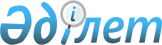 Алматы облысының 2005-2007 жылдарға арналған әлеуметтiк-экономикалық дамуының Ортамерзiмдi жоспары туралы
					
			Күшін жойған
			
			
		
					Алматы облыстық Мәслихатының 2005 жылғы 14 қаңтардағы N 14-98 шешімі. Алматы облыстық Әділет Департаментінде 2005 жылғы 21 ақпанда N 1900 тіркелді. Күші жойылды - Алматы облыстық мәслихатының 2008 жылғы 29 желтоқсандағы N 16-105 шешімімен




      Ескерту. Күші жойылды - Алматы облыстық мәслихатының 2008 жылғы 29 желтоқсандағы N 16-105 шешімімен



      "Қазақстан Республикасындағы жергілікті мемлекеттік басқару туралы" 
 Заңының 
 6 бабына сәйкес Алматы облыстық Мәслихат 

ШЕШIМ ҚАБЫЛДАДЫ:




     Алматы облысының әлеуметтiк-экономикалық дамуының 2005-2007 жылдарға арналған Ортамерзiмдi жоспары қосымшаға сәйкес бекiтiлсiн.



     Алматы облыстық Мәслихаттың 2004 жылғы 21 желтоқсандағы "Алматы облысының әлеуметтiк-экономикалық дамуының 2005-2007 жылдарға арналған Ортамерзiмдi жоспары туралы" N 13-79 шешiмi жойылсын.



     Осы шешiмнiң орындалуын бақылау облыстық Мәслихаттың бюджет, қаржы және тарифтік саясат мәселелерi жөнiндегi тұрақты комиссиясына (М.С.Хасенов) жүктелсiн.


      Облыстық Мәслихат




      сессиясының төрағасы



      Облыстық Мәслихаттың хатшысы





 Алматы облысы Мәслихатының



2004 жылғы 14 қаңтардағы



N 14-98 шешіміне қосымша



Алматы облысының әлеуметтік-экономикалық






дамуының 2005-2007 жылдарға арналған






орта мерзімді жоспары





1. Кiрiспе



      Алматы облысының әлеуметтiк-экономикалық дамуының ортамерзiмдiк жоспары облыстың әлеуметтiк-экономикалық дамуының 2005-2007 жылдарға арналған маңызды көрсеткiштерiнiң болжамын көздейдi.



      Жоспарды iске асыру қабылданған мемлекеттiк, салалық (секторалдық) және өңiрлiк даму бағдарламаларына сәйкес қамтамасыз етiледi.



      Жоспарда белгiленген шараларды орындау, Елбасының "Қазақстан - 2030" Стратегиясында және облысты дамытудың 2010 жылға дейiнгi стратегиялық жоспарында алға қойылған мақсаттарға қол жеткiзу үшiн облыс экономикасын дамытуға мақсатты сипат бередi.



2. 2003 жылы экономиканы дамытудың талдауы



      Облыста өнеркәсiп өнiмi қолданылып жүрген бағамен 133,4 млрд. теңгеге өндiрiлiп, 2002 жылға өнiмнiң нақты көлемiнiң индексi 114,5%-ды құрады. Өнiм өндiрудiң жалпы көлемiнде 77,6% өңдеушi өнеркәсiптiң, 20,7% - электр қуатын, газ және суды өндiру мен бөлу, 1,7% - тау-кен өндiру саласының үлесiне тидi.



      Ауыл шаруашылығының жалпы өнiмi 80,2 млрд. теңгеге өндiрiлдi немесе 2002 жылдың сәйкес мерзiмiне 102,9%.



      Негiзгi капиталға инвестиция көлемi 2003 жылғы қаңтар - желтоқсан айларында (бағалауға дейiнгiнi ескере отырып) 49,0 млрд. теңгенi құрады немесе 2002 жылдың сәйкес мерзiмiне 156,2%.



      Инвестицияның жалпы көлемiнен 31,6 млрд.теңге (инвестицияның жалпы көлемiнде 64,4%) кәсiпорынның өз қаражаттары, 6,9 млрд. теңге (14%) - шетелдiк инвестициялар, 5 млрд. теңге (10,2%) - республикалық бюджеттiң қаражаты, 5,5 млрд. теңге (11,2%) - жергiлiктi бюджеттiң қаражаты.



      2003 жылы бiлiм беру саласының 10 объектiсiнiң құрылысы 1793,8 млн. теңге сомаға аяқталды, 139 объектiнiң, ғимараттарды, олардың шатырын, жылу жүйелерiн жөндеуге жалпы сомасы 1052,2 млн. теңге жұмсалды. Тұтастай алғанда құрылыс және күрделi жөндеуге 2846 млн. теңге, оның iшiнде республикалық бюджеттен 1087,4 млн. теңге бөлiндi.



3. 2005-2007 жылдарға арналған мақсаттары,






мiндеттерi және басымдықтары



      Стратегиялық жоспарда стратегиялық мақсат ретiнде бәсекеге қабiлеттi тауарлар мен қызмет көрсетулердi өндiрушi өңiр болу айқындалған.



      Әлеуметтiк-экономикалық дамудың 2005-2007 жылдарға арналған басымдықтары болып төмендегiлер анықталды:



      1) iшкi және сыртқы нарықта экономиканың бәсекеге қабiлеттi өнеркәсiп секторын қалыптастыру;



      2) агроөнеркәсiп кешенiнiң тиiмдi жүйесiн құру негiзiнде облыста азық-түлiк қауiпсiздiгін қамтамасыз ету;



      3) селоны (ауылды) дамыту;



      4) халықтың тұрғын үйге қол жетiмдiлiгiн қамтамасыз ететiн тұрғын үй құрылысын дамыту проблемасын кешендi шешу;



      5) жоғары сапалы өнiм өндiретiн және халықтың жұмыспен қамтылуын қамтамасыз ететiн, кәсiпкерлердiң көптеген орта тобын құру;



      6) көлiк - коммуникациялық кешендi дамыту;



      7) бiлiмнiң ұлттық жүйесiнiң ажырағысыз бөлiгi ретiнде, облыста бiлiм жүйесiн дамыту;



      8) дәрiгерлiк және дәрiлiк көмектiң қол жетiмдiлiгiн қамтамасыз ету жолымен халықтың денсаулығын жақсарту;



      9) кедейлiк және жұмыссыздық ауқымын азайту;



      10) туризм мен спортты дамыту;



      11) тарихи-мәдени мұраларды, әлеуметтiк - мәдени инфрақұрылымдарды сақтау және дамыту, кәсiби өнер мен халық шығармашылығын дамыту;



      12) табиғи ресурстарды ұтымды пайдалану және қоршаған ортаны қорғау, қалпына келтiру жөнiндегi шараларды iске асыру.




 


4. Өндiрiлген капиталды дамыту



      1) Индустриялық-инновациялық даму



      Облыстың индустриялық дамуы мыналарға бағытталады:



      қосымша құнның бiрыңғай тiзбегiн құру мақсатында өнеркәсiптi қалыптастыруға кластерлiк әдiс;



      жетiлдiру және техникалық қайта жарақтандыру;



      инновациялық инфрақұрылымды дамыту.



      Тиiмдiлiгi аз жеңiл өнеркәсiп орындарын, машина жасау кешенiн сегменттеу, қайта бейiмдеу, олардың базасында ұсақ және бәсекеге қабiлеттi өндiрiс орындарын құру жолымен кәсiпорындарды сауықтыру тетiгiн дамытуды қолға алу.



      Сапаны басқарудың халықаралық стандартына тездетiп өту және өндiрiлген өнiмдi сертификаттау жүзеге асырылатын болады. ИСО 9000 және 14000 халықаралық сапа стандартын енгiзу бойынша жұмыс iстейтiн кәсiпорындар санын екi есеге арттыру көзделдi.


Машина жасау және металл өңдеу


      Саланы 14 кәсiпорын қалыптастырады. Машина жасау және металл өңдеушi кәсiпорындар үлесiне тауарлы өнiмнiң 7,0%-ы тиедi.



      "Мирас" АҚ-ы базасында ауылшаруашылығы техникалары мен қосалқы бөлшектер өндiру (тракторларға соқалар, культиваторлар (қопсытқыш), дән сепкiштер және т. б.); өңдеудiң прогрессивтi әдiстерiн қолдану және "Голд Продукт" ЖАҚ-ның "Арсенал" металл өңдеу зауытында, тереңнен су тартатын насостар зауытында өнiмнiң сапасын көтеру жөнiнде технологиялар трансфертiн жүзеге асыру көзделдi.


Тоқыма және тiгiн өнеркәсiбi


      Облыста жүн өңдеу жөнiнде жалпы қуаты жылына 4000 тн. болатын 2 кәсiпорын және 5 орта тiгiн, тоқыма-тiгiн фабрикалары жұмыс iстейдi.



      Саланы дамытудың негiзгi бағыты кәсiпорындарды қаржылық сауықтыру, жетiлдiру есебiнен олардың бәсекеге қабiлеттiлiгiн көтеру болып табылады. "Архар Вул" БК-да ағылшын фирмалары технологиясы бойынша топса өндiру жүзеге асырылады.


Химия өнеркәсiбi


      Салада 13 шағын және орта кәсiпорындар бар.



      Облыста фармацевтика саласы дамитын болады. Дәрi-дәрмектiң 350-ден астам түрiн шығаратын iрi дәрi-дәрмек (фармацевтика) зауытын ашу жоспарланады, "Екафарма" БК-да дәрi-дәрмектiң 32 түрiн шығаруды игеру, "Леовит" ЖШС-де, "Эйкос - Фарм" ЖШС-де - 200-ге дейiн жеткiзу көзделедi.



      "Уркер Косметик", "Volvox Invest Company" АҚ-да итальян, венгер және немiс технологиялары бойынша дайындалған косметикалық бұйымдар мен жуғыш заттар, "Трилис пластик" ЖШС-де полипропилен мөшектер, "Полимер" ЖАҚ-да импортты қысқарту үшiн полимерлiк құбырлар сату көлемiн арттыру көзделдi.


Шыны және фарфор өнеркәсiбi


      Шыны шығару саласы "Южный 1,2", "САФ шыны компаниясы" ААҚ-ның зауытымен танылады.



      Шыны ыдыстарды өндiру әрiптестiк компаниялар құруға түрткi болды: кварцтық құм, кальциленген сода, доломит, әк тас, дала шпаты және т. б. "Саф" шыны зауытында итальян және ресей технологиясын пайдалана отырып, шыны ыдыстардың шетелге шығаруға бейiмделген классикалық түрiн (бордо, рейнский және т. б.), шырындарды консервiлеу үшiн банкiлер шығару жоспарланды. САФ-тың дамуы "шарап жасау" кластерiн қалыптастыруға және дамытуға себепшi болды.


Құрылыс материалдар өнеркәсiбi


      Кластер құрылымы әлi де болса "фрагменттi" бiрақ интенсивтi дамуда. әртүрлi құрылыс материалдарын өндiру жөнiнде 23 кәсiпорын, 8 кiрпiш зауыты жұмыс iстейдi.



      Осы саланы дамыту үшiн облыста қажеттi шикiзат ресурстары бар. Текелi қаласында мәрмәр тастарын, өндiру жөнiндегi жобасын iске асыру "Казцинк Гранит" ЖШС-i тас өңдеу мәрмәрланған әк тастарды игеру және қайта өңдеу, "Мәрмәр Тас" ЖШС-нiң құрғақ құрылыс қоспалар зауытының құрылысы, "Строитель" ЖШС-i және "Iso blok" ЖШС-де қаптайтын кiрпiш өндiру жөнiнде жоспарланады.



      Қапшағай қаласында "КНАУФ" немiс фирмасымен жоғары сапалы "гипсокартон" беттерiн алу үшiн "Гипс" АҚ техникалық қайта жарақтандыру жөнiндегi жоба iске асырылады. "Темiр" ЖШС-де - сантехникалық бұйымдар өндiру, "Имсталькон АЗОК" ЖШС-де - металл черепицалар шығару жоспарланды. "Қазақстан құрылыс компаниясы" ЖАҚ-ы мен "Полимер" ЖАҚ-да (Заречный пос.) құрылыс материалдарын, полимерлiк құбырлар мен "фитингтер" өндiрудi арттыру жөнiнде қуаттар бар.



      Мұның бәрi облыста барлық құрылыс материалдарының спектрiн өндiру жөнiнде кластер құруға мүмкiндiк бередi және өзіндік есебінен объектілерді тапсыру циклын (топтамасын) "кілтке" құлыптау.


Тамақ өнеркәсiбi


      Тамақ өнеркәсiбiнде әлсiз iшкi-кластерлiк өзара iс-қимыл байқалады.



      Бұл салада басымды бағыт ауылшаруашылығы шикiзаттарын терең өңдеу жөнiндегi жобаларды iске асыру болып табылады. Төмендегi жұмыстар:



      20 мың тонна жемiс-көкөнiс өнiмдерiн өңдейтiн "Ақжол" ЖШС-i зауытының қуатын толық пайдалану;



      "Казцинк" ААҚ-ның инвестициясы есебiнен Текелi қаласында жеміс-жидек өңдеу жөніндегі цехтардың құрылысын салу;



      Кербұлақ ауданында картоп өңдеуді ұйымдастыру;



      Шамалған стансасындағы ("Алтын Нан" ЖШС-i) жүгеріні өңдеу жөніндегi тәулiгiне 100 тонна астық өндiру қуаттылығы бар зауытына крахмал өнімдерін өндiрудi (глюкоза шәрбаты мен жүгері азығы) жүктеу;



      қолда бар қуаттарды нығайту арқылы құс етiн өңдеу көлемiн өсiру, оның iшiнде "Алматы құс" АҚ-ы, "Бент" АҚ-ы, "Когер Лтд" ЖШС-i, "Руби Роз Агрикол" ЖШС-i және басқа да бiрқатар кәсiпорындар;



      шарап дайындау кластерiн құру және дамыту, жүзiмнiң жаңа француз сорттарын "Мерло", "Каберне Франк", "Шардоне", "Кабарне Совиньон" отырғызу арқылы "Есік шарабы," "Түрген шарабы", "Қазақстан" және т. б. түрлерiнiң сауда маркаларын нығайту.



      Қант зауыттарының қуатын толық пайдалану мен қант қызылшасы өндiрiсiн арттыру арқылы қант өндiрудi одан әрi өсiру көзделуде. Темекi өнiмдерiн, табиғи шырындар, сусындар, минералды сулар және басқа да жемiс-көкөнiс өнiмдерiн өндiрудiң өсу динамикасы сақталады.



      Облыстың индустриялық - инновациялық даму бағдарламасының басымдықтарын ескере отырып, саланы одан әрi дамыту үшiн "Алматы облысында қант қызылшасы мен қант өндiру" және "Жүзім мен шарап өңдеуді дамыту" азық-түлiк бағдарламалары iске асырылады.


Электротехникалық өнеркәсiп


      Саланы дамытуда басымды бағыт "Қайнар" ААҚ базасында аккумулятор өндiрудiң итальян және немiс технологияларын енгiзу болып табылады. "Ерка" БК ЖШС-де аккумуляторлардың жаңа түрлерiн өндiру жөнiнде қазiргi заманғы технологиялық әзiрленiмдердi жеделдетiп өнеркәсiптiк игеру жүзеге асырылады. "Азия-Электр" ЖАҚ-да кабель-өткiзгiштер өндiрудi арттыру көзделедi.


Қағаз өнеркәсiбi


      Қағаз өнеркәсiбiнде басымды бағыт "Алкан Пэкиджип" ЖШС-де сигарет қорапшаларын өндiру үшiн қазiргi заманғы түрлi түстi "ротогравюрлiк" машиналарды пайдалану. Этикеттендіру және басқа да орауыш материалдарын шығару үшін әрекеттегі баспаханаларды ең жақсы ресей және неміс технологиялық жабдықтарымен қайта жабдықтау. "Қазақстан қағазы" ЖАҚ-да жоғары сапалы қағаздарды өндiру үшiн макулатура және жаңа технологияларды өңдеудiң итальян технологиясын пайдалану.


Электр энергетикасы


      Саланы дамыту су және жел энергиясы ресурстарының әлеуетiн игеру негiзiнде облыстың энергетикалық тәуелсiздiгін қол жеткiзуге бағытталады.



      Қазақстанның Даму Банкi "Талапты және Шаңырақ ГЭС-ның құрылысы бойынша бiрiккен жоба" жобасын қаржыландыруды көздеуде. Инновациялық қор арқылы - "Энергокомплекс" ӨК-ның 2 жобасы - "Шелек дәлiзiнде" "Жетiсу ЖЭС" жел станциясының құрылысы және "Жоңғар қақпасында жел электр станциясының құрылысы".


Инновациялық саясат


      Инновациялық саясатты iске асыру экономиканың аграрлық секторы инновациясымен өнеркәсiптiң инновациялық процестерiнiң өзара тығыз байланысын көздейдi. Биотехнологиялар, инновациялық өндiрiстердi дамытуға импульс беру жоспарланады.



      Қызметтiң негiзгi бағыттарының бiрi-өңiрлiк технопарктер мен өңiрлiк ақпараттық-консалтингтiк орталықтар құру арқылы бiрқатар оқыту және қамтамасыз ету шаралары жүзеге асырылады.


Болжанатын нәтижелер


      Көзделген шараларды iске асыру өнеркәсiп өндiрiсiнiң көлемiн 2007 жылы 2004 жылға қарағанда 18,6%-ға өсiрудi қамтамасыз етуге мүмкiндiк бередi.



      2) Инвестициялық саясат



      2005-2007 жылы инвестициялық саясаттың негiзгi бағыты - өңiрдiң басымды экономика секторына тiкелей және шетел инвестициясының көлемiн арттыру болып табылады: өңдеушi өнеркәсiп саласына, шағын энергетика, ауыл шаруашылығы.



      Мемлекеттiк инвестицияларды пайдаланудың басымды бағыттары алдағы 3 жылда денсаулық сақтау, бiлiм және сумен жабдықтау, әсiресе ауылдың жерлердi дамытуға көңiл бөлу басты назарда болады.



      Бiлiм саласында республикалық бюджет есебiнен 1145,4 млн. теңге сомада жалпы бiлiм беретiн мектептер салу көзделуде. Денсаулық сақтау объектiлерiнiң құрылысына республикалық бюджет есебiнен 920,9 млн. теңге бөлiндi.



      Сумен жабдықтау объектiлерiн қайта жабдықтау республикалық бюджет есебiнен 1026,3 млн. теңге сомада қаржыландырылады.



      Индустриалды-инновациялық даму шеңберiнде "Кипро Кер" ЖШС-нiң (керамзиттен құрылыс материалдарын өндiру) екiншi деңгейлi банктер қаражатының есебiнен 3,8 млн. АҚШ доллары құнымен және "Қазақстанның Инвестициялық қоры Инвестициялық компаниясы" АҚ-ның қатысуымен "Мәрмәр Тас" ЖШС-i (микрокальцит өндiру) 1,2 млн. АҚШ доллары құнымен жобалар жүзеге асырылады. "Қазақстанның Даму банкi" АҚ-ы "Шаңырақ ГЭС" ЖШС-i "Талапты және Шаңырақ ГӘС-i құрылысының бiрiккен жобасы" жобасына жалпы сомасы 12,0 млн. АҚШ доллары көлемiнде кредит бередi. Алдағы үш жылда "Қазақстан қағазы" АҚ-ның қағаз және "гофрокартон" өндiру жөнiндегi қызметi ұлғайтылады.



      2005 жылы негiзгi капиталға инвестиция тарту 66,6 млрд. теңге көлемде, 2006 жылы - 69,5 млрд. теңгеге дейiн және 2004 жылдың 127,1% деңгейiне қарсы 2007 жылы - 72,7 млрд. теңге көлемiнде болжанады.


Тұрғын үй құрылысын дамыту


      Облыста 2005-2007 жылдарға арналған тұрғын үй құрылысын дамыту бағдарламасының жобасы әзірленді. Осы кезеңде 762,5 мың ш. м. тұрғын үй пайдалануға беріледі, оның ішінде жылдар бойынша: 2005 жылы - 190,5 мың ш. м., 2006 жылы - 254,0 мың ш. м. және 2007 жылы - 318,0 мың ш. м. Осы жылдар ішінде 9,5 мыңға жуық отбасы тұрғын үймен қамтамасыз етіледі.



      3) Агроазық - түлік саясаты



      Егістік жерлердің құрылымын жетілдіру жөніндегі жұмыс жалғастырылады. Басымды бағыт - экономикалық тиімді дақылдар, соя, жүгері, күріш, қант, қызылшасы, көкөніс, картоп сияқты дақылдарды егуге ерекше көңіл бөлінеді.



      Облыстың элиталық - тұқым шаруашылықтары есебінен меншіктің барлық түріндегі шаруашылық субъектілері қажетті мөлшерде жоғары репродукциялы тұқыммен қамтамасыз етіледі.



      Ауыл шаруашылығы өнімдеріне бағаны төмендету және тұрақтандыру мақсатында Шеңгелді, Қызылағаш, Жоламан және "Жалаңаш" суландыру алаптарын экономикалық пайдалы дақылдар өндіру үшін тиімді пайдалану жалғастырылады.



      Жүзімдіктер, бақтар, даңқты "Апорт" алмасын егуді қалпына келтіру көзделеді 2004-2005 жылдары 412 гектарға бақтар отырғызылады, оның ішінде "Апорт" - 211 га, жүзімдіктер - 152 га. 2006-2007 жылдары жыл сайын 250 га жерге бақтар және 200 га жерге жаңа жүзімдіктер отырғызу көзделеді.



      Агротехникалық шараларды жақсарту есебінен 2007 жылы жүзім өндіру 22 мың тоннаға дейін жеткізілуге, түсімділікті өсіруге және шарап зауыттарының өндірістік қуатын толық пайдалануға қол жеткізіледі.



      Мал басының және оның өнімділігін арттыруды ескере отырып, жоғары өнімді асыл тұқымды малдардың генофондын сақтау жалғастырылады, сәттік және еттік ірі қара, селекциялық - асылдандыру жұмыстарын одан әрі жетілдіру басымды күйінде қалады.



      Техникалық саясат бағдарламасын іске асыру, лизинг тетігін пайдалана отырып, машина - технологиялық станциялар паркін құру және жаңартуды көздейді.



      ҚР Ауыл шаруашылығы министрлігінің қолдауымен Ақсу қант зауыты базасында қазіргі заманға сай машина - технологиялық станция құру болжануда. Бұл өткен жылмен салыстырғанда қант қызылшасын өндіруді 18-20%-ға көтеруге мүмкіндік береді.



      Алдағы 2005-2007 жылдары ауыл шаруашылығын дамытуға бюджеттік бағдарламаларды мақсатты қаржыландыру жалғастырылатын болады.



      2005 жылы Агроазық-түлік бағдарламасы шеңберінде 5259,7 млн. теңге сомада қаржыландыру болжанады. 2006-2007 жылдары 8558 млн. теңге сомада қаржы жіберу көзделеді.



      Ауылдық кредиттік серіктестіктер жүйесін одан әрі дамыту мақсатында, ауылдағы қаржы мекемелері ретінде, 2007 жылға облыстың барлық аудандарында ауылдық кредиттік серіктестіктер құру көзделді.



      2005 жылы ауыл шаруашылығы жалпы өнімінің көлемі 96,7 млрд. теңге немесе өсім 2004 жылға қарағанда 5,1%, 2007 жылы - 113,8 млрд. теңге немесе 23,8%-ды құрады.




 


5. Табиғи капиталдың дамуы



      1) Тау-кен өндіру кешенін дамыту және оның ресурстарын пайдалану 



      Салада болашағы бар кен орындары мен көпшілікке кең таралған пайдалы қазбалар учаскелері жетілдіріледі.



      "Текелі" кенішінің жабылуына байланысты өндірістің және жұмыс орындарының шығынын өтеу мақсатында Текелі қаласында жаңа балама өндіріс орындарын құру жөнінде "Казцинк" ААҚ-ның бағдарламасын іске асыру жалғастырылатын болады.



      "Көксу ГРК" ЖШС-де шин өндірісі үшін композициялық материал ретінде, фармацевтикада су тазалауға шунгитті игеру көзделеді. "Талдықорған темір" ЖШС-де сульфат натрийдің құрғақ қоспасын, "Жартас" ЖШС-де - барит ауырлатқыш, "Қаратал ЛТД" ЖШС-де - тұз және натрий хлоридін өндіруді арттыру жоспарланады.



      Сондай-ақ, табиғи құм, әктас және гипс, көмір өндіруді арттыру жоспарланады.



      Қабылданған шаралар есебінен бұл салада өндіріс көлемін 2007 жылы 2004 жылға қарағанда 12,5%-ға арттыру жоспарланды.



      2) Қоршаған ортаны қорғау



      Облыста атмосфераға зиянды заттардың шығарындыларын азайту және қоршаған ортаға адамның зиянды әсерін қысқарту жөнінде шаралар қабылданады.



      Облыста қолайлы экологиялық орта құру үшін мынадай бағыттар бойынша жұмыстар жүзеге асырылатын болады: экологиялық бағдарламаларды тұрақты қаржыландыру үшін жағдай жасау және табиғатты қорғау қызметін экономикалық ынталандыру; қалдықтарды басқарудың қазіргі заманғы жүйесімен, қатты тұрмыстық қалдықтар полигондарының құрылысы және оларды қайта жаңартуды қамтамасыз ету; техногендік заттарды паспорттандыру, техногендік пайда болған заттардың орналасу, олардың жойылуы, қайта өңдеу, қопсыту сызбасын жасау; санитарлық кесу, елді мекендерді көгалдандыру, орман ағаштары көшеттерін егуді қайта жандандыру; балық ресурстарының әртүрлілігін сақтау және балықтың кәсіптік түрлерінің санын қалпына келтіру жөнінде шаралар жүргізу.



      Облыста қабылданған шаралар нәтижесінде Талдықорған, Талғар, Қапшағай қалаларында қатты тұрмыстық қалдықтардың 3 полигоны салынады, Панфилов ауданында уран кен орнының радиоактивті үйінділерін көму жұмыстары жүргізіледі.



      2700 га алаңда орманды қалпына келтіру жұмыстары жүзеге асырылады. 2007 жылы зиянкестер мен ауруға қарсы өңдеуге жататын орман алқаптары 42%-ға қысқартылады. Облыстың суаттарын балықтандыру жылына 6800,0 мың дана шабақтарға дейін жеткізіледі.



6. Сыртқы экономикалық қызмет



      Облыстың сыртқы сауда айналымы 2003 жылы 562,2 млн. АҚШ долларын құрады, бұл 2002 жылмен салыстырғанда 62,6%-ға артты, оның ішінде экспорт - 82,6 млн. АҚШ доллары, импорт - 479,6 млн. АҚШ долларын құрады.



      Облыста ҚХР-мен шекарада "Хоргос" шекаралық ынтымақтастықтың халықаралық орталығы құрылысының жобасымен жұмыс жалғастырылады. Талдықорған қаласы мен Анталья қаласы (Түркия) арасында туыстық қарым-қатынас орнату және Алматы облысы мен Анталья қаласы арасында ғылыми-техникалық, сауда - экономикалық және мәдени ынтымақтастық туралы Келісім жөніндегі шартқа қол қойылды.



      Тұтастай алғанда, облыстың сыртқы экономикалық тауар айналымының көлемі 2007 жылы 2004 жылмен салыстырғанда - 23,4%-ға өседі.



7. Адамзат капиталының дамуы



      1) Білім



      Облыста 748 орташа жалпы білім беретін мемлекеттік мекеме жұмыс істейді, олардағы оқушылар саны 341407 адам.



      Облыстағы 427 мектеп немесе олардың жалпы санынан 58,4%-ы Интернет жүйесіне қосылған.



      Облыста 4 дербес және 3 жоғары оқу орнының филиалы бар, онда 11 мың студент оқиды.



      2005-2007 жылдары 3463,5 млн. теңге сомаға 24 мектеп салынады, олардың ішінде 6 жаңа, 18-і жаңартылады. Мектеп жоқ елді мекендерде жоспарланған 6 мектептен 4-і салынады.



      2005 жылы республикалық бюджеттен 5 мектептiң құрылысына 853,0 млн. теңге бөлiндi. Еңбекшiқазақ ауданының Көктөбе ауылында мектеп құрылысы басталып, 2006 жылы пайдалануға берiледi.



      Жергiлiктi бюджеттiң есебiнен 6 объектiнiң құрылысы жоспарланды.



      2005-2007 жылдары 171 бiлiм беру объектiлерiн жөндеуге 2,2 млрд. теңге, оның iшiнде 2005 жылы 53 объектiге 643,8 млн. теңге бөлу жоспарланды.



      2006-2007 жылдары 2 интернат ашу көзделедi, құрал-жабдықтар 1758,2 млн. теңге сомаға, оның iшiнде лингафон кабинетi, ағаш ұстасы және дәнекерлеу шеберханасы, еңбек, дене тәрбиесi шеберханалары, химия, биология, физика кабинеттерi, кiтапханалар, түрлi және мектепалды сыныптар үшiн әртүрлi оқулықтар мен құрал-жабдықтар сатып алу жоспарланады.



      Мемлекеттiк және жеке жоғары оқу орындарының саны 2004 жылғы деңгейде қалады. Студенттер саны 2007 жылы 10,6 мыңға жетедi, олардың iшiнде 7,8 мың адам мемлекеттiк жоғары оқу орнында оқиды.



      2) Орта техникалық бiлiммен мамандар және жұмысшы кадрлерiн дайындау жүйесiн дамыту



      Бастауыш және орта кәсiби бiлiм беру жүйесiнде 6598 оқушылар санымен 26 кәсiби-техникалық мектеп және 12225 адам санымен 30 колледж жұмыс iстейдi. Ауыл тұрғындарына оқыту жүйесiн жақындату мақсатында 1 мемлекеттiк емес кәсiптiк мектеп, 1 кәсiби мектеп бөлiмшесi (филиалы), 4 мемлекеттiк емес колледж ашылған.



      Дайындық сапасын қамтамасыз ету мақсатында материалдық-техникалық базаны нығайту жөнiнде шаралар қабылданып, оқытудың жаңа технологиясы енгiзiледi. Бiлiмдi ақпараттандыру халықаралық коммуникациялық жүйеге толық шығуға мүмкiндiк бередi.



      2007 жылы мемлекеттiк кәсiптiк мектептер саны 23-ке жеткiзiледi, мемлекеттiк және жеке меншiк колледждер саны бұрынғы деңгейде қалады. 2007 жылы бастауыш және орта кәсiптiк бiлiм беретiн оқу орындарында оқитындар саны 7,9%-ға артып, 21,8 мың оқушыға жеткiзiледi.



      3) Халықтың тұрмыс деңгейiн көтеру



      Облыс халқының орташа жан басына шаққандағы номиналды ақшалай табысы 2003 жылы орта есеппен айына 6505 теңгенi құрады және 2002 жылмен салыстырғанда 19,5%-ға артты.



      Осы мерзiмде нақты табыс 12,1%-ға үстi. Ең төмен күнкөрiс деңгейi 2002 жылғы 4621 теңгенiң орнына 4973 теңгеге жеттi.



      2004-2006 жылдары 11329 жұмыс орнын құру көзделдi, бұл халықтың еңбекпен қамтылуын, яғни табысты да өсiруге қол жеткiздi.



      Облыс Әкiмi, кәсiподақтар мен жұмыс берушiлер арасындағы үшжақты келiсiм шеңберiнде коллективтiк шарт жасасу жолымен жалдамалы жұмысшылардың еңбегiне ақы төлеудi арттыруға қол жеткiзiледi.



      Облыста 2007 жылы бiр қызметкерге орташа айлық номиналды жалақы 21218 теңгенi құрайды, 2004 жылмен салыстырғанда 17%-ға артады.



      4) Шағын кәсiпкерлiктi дамыту және орта класты құру



      2003 жылдың қорытындысы бойынша жұмыс iстейтiн 40,3 мың адам санымен 4001 шағын кәсiпорын жұмыс iстейдi.



      Оларда өндiрiлген өнiм (жұмыстар, қызмет көрсетулер) - 71,9 млрд. теңгенi (46,4%) құрады.



      Шағын және орта бизнестi дамытуға қолайлы жағдай жасау үшiн төмендегi бағыттар бойынша жұмыс жалғастырылады:



      өз өнiмдерiмiздiң бәсекеге қабiлеттiлiгiн арттыру, өндiрiстiң техникалық және технологиялық стандарттарын енгiзу, өнiм сапасының халықаралық стандарттарға сәйкес келуiне бақылау жасау;



      бос тұрған бөлмелердi шағын кәсiпкерлiк субъектiлерiне беру;



      инновациялық және ғылымды қажетсiнетiн өндiрiс орындарын дамыту үшiн жағдай жасау, лизинг бойынша құрал-жабдықтар мен технологиялар сатып алу, франчайзингтiк қарым-қатынасты кеңiнен тарату;



      шағын кәсiпкерлiкке кредит берудiң 3-деңгейлiк жүйесiн пайдалану;



      ауылда (селода) шағын кредит берудi дамыту және оған үкiметтiк емес ұйымдар мен халықаралық қаражаттарын тарту;



      шағын кәсіпкерлікті қолдау мен қорғау мәселелерінде кәсіпкерлік инфраструктура объектілерінің қызметін белсендіру, үкіметтік емес ұйымдардың ролін нығайту.



      2007 жылы 2004 жылға қарағанда жұмыс iстейтiн кәсiпорындар саны - 13,2%-ға; олардағы адамдар саны - 10,7%-ға, тауарлар, қызмет көрсетулердегi сатудан түскен табыс - 13,8%-ға өседi.



      5) Кедейлiк және жұмыссыздықты төмендету



      2003 жылы 13954 жұмыс орны құрылды. Есептi кезеңде 14487 адам жұмысқа тұрғызылды, ақы төленетiн қоғамдық жұмыстарға 13010 адам жiберiлдi. Жұмысқа тартылғандарға жергiлiктi бюджеттен 222,1 млн. теңге төлендi.



      2004 жылдың 1-қаңтарына жұмыссыздар саны 10229 адамды құрады, еңбек рыногы бойынша жұмыссыздық деңгейi - 1,3%.



      2003 жылы облыс бойынша тұрақты атаулы әлеуметтiк көмек 129945 алушыға 1148,9 млн. теңге сомада төлендi. Жеке қосалқы шаруашылықтарды дамытуға 21225 алушыға 198,3 млн. теңге бөлiндi.



      Алматы облысы бойынша 2003-2005 жылдарға арналған кедейлiктi төмендету жөнiндегi Бағдарламаны iске асыру жалғастырылады. Ол халықтың аз қамтылған тобының материалдық жағдайын жақсартуға, халықтың тиiмдi жұмыспен қамтылуы үшiн жағдай жасауға, базалық бiлiм беру мен денсаулық сақтау қызметiне қол жетiмдiлiктi жақсартуға, атаулы әлеуметтiк көмектi көтеру және жұмыссыздың ауқымын қысқартуға бағытталады. Бос жұмыс орындары жәрмеңкесi өткiзiледi, қоғамдық жұмыстарда еңбекпен қамту, олардың түрлерi және тиiмдiлiгi ұлғайтылады. Оқудан өткен жұмыссыздарды жұмысқа орналастыру деңгейiн көтеру жөнiнде шаралар қабылданады.



      2004 жылмен салыстырғанда облыстың экономикалық белсендi халқы 2007 жылы 5,7 мың адамға немесе 0,7%-ға үстi, жұмыспен қамтылғандар 7,2 мың адамға немесе 11,3%-ға, жұмыссыздар санын төмендеуiне байланысты 12,9 мың адам немесе 1,8%. Жалпы жұмыссыздық деңгейi 2004 жылғы 8,0%-дан 2007 жылы 7,1%-ға дейiн төмендейдi.



      Кедейлiк шегiнен төмен тұратын адамдар саны 2007 жылы 63700 адамға дейiн немесе 28%-ға дейiн азаяды.



      6) Халықты әлеуметтiк қамтамасыз ету



      Облыста 2003 жылғы 1 маусымнан зейнеткерлердiң еңбек жинақтарына байланысты зейнетақы төлемдерi көлемiн арттыру жүзеге асырылады. Қайта есептеу нәтижесiнде ең төмен зейнетақы алатын зейнеткерлер саны 27%-ға азайды, ал жоғары зейнетақы алатындар саны, керiсiнше 14 есе үстi. 2003 жылы зейнетақының орташа жылдың мөлшерi 2002 жылғы 5253 теңгенiң орнына 6551 теңгеге жеттi.



      2003 жылы облыстық бюджеттен арнайы мемлекеттiк жәрдемақы 1322,0 млн. теңге сомада төлендi. Орта есеппен әрбiр адамға қосымша арнайы жәрдемақы сомасы айына 1213 теңгенi құрады.



      2004 жылдың 1 қаңтарына облыста 50489 мүгедек тұрады немесе жалпы халықтың 3,2%-на жуығы. Ағымдағы жылы облыстық бюджеттен мүгедектердi қолдау және оңалту бағдарламасы шеңберiнде 355 жолдама және 171 мүгедектер арбасын алу үшiн 17,6 млн. теңге бөлiндi.



      Мүгедектердi әлеуметтiк және медициналық қолдауға бағытталған, 2002-2005 жылдарға арналған мүгедектердi оңалту Бағдарламасын iске асыру жалғастырылады.



      Қазақстан Республикасының "Мүмкiндiгi шектеулi балаларды әлеуметтiк және медициналық-педагогикалық коррекциялық қолдау туралы" Заңын орындау мақсатында 2005 жылға арналған үйде қызмет көрсететiн әлеуметтiк көмек қызметкерлерiнiң 351 бiрлiгi енгiзiлдi.



      2005 жылы облыс бюджетінен 800,0 мың. теңгеге үйлесiмдi дыбысты сигналдарымен арнайы светофорларын, пандустар, өту жолдарын орнату жоспарланады.



      2007 жылы зейнетақының орташа айлық мөлшерi 9101 теңгеге дейiн немесе 2004 жылмен салыстырғанда 17,9%-ға артады. Әлеуметтiк жәрдемақының орташа мөлшерi 57,3%-ға өсiп, 6256 теңгенi құрайды.



      7) Денсаулық сақтау



      2003 жылы облыс халқына 219 дербес амбулаториялық-поликлиникалық ұйымдар медициналық көмек көрсетедi. Сондай-ақ, 136 фельдшерлiк-акушерлiк пункттер, 231 фельдшерлiк пункттер және 83 аурухана ұйымдары қызмет көрсеттi.



      50-ден астам халқы бар 50 елдi мекендерде арнайы салынбаған фельдшерлiк пункттер, туберкулез ауруларын емдеу үшiн бөлiмдер ашылды. қосымша 96,75 штат лауазымы бөлiндi.



      Облыстық бюджеттiң қаражаты есебiнен 413,2 млн. теңгеге 16 денсаулық сақтау объектiлерiне күрделi жөндеу жүргiзiлдi. Медициналық құрал-жабдықтар 92 млн. теңгеге сатып алынды. Облыстық ауруханада жасанды бүйрек аппараты жұмыс iстей бастады.



      340 мекемеге телефон жүргiзiлдi, 304 дәрiхана ашылды.



      Соның нәтижесiнде туберкулезбен науқастану деңгейi 100 мың адамға 123,2-ден 120,8-ге дейiн төмендедi. Туберкулезден өлу - 11,3-тен 10,4-ке дейiн, вирусты гепатитпен науқастану деңгейi - 2 есе, 84,7-ден 48,7-ге дейiн төмендедi.



      Жыл соңына дейiн 5 ФАП (12,5 штат бiрлiгiмен жалпы сомасы 4,8 млн. теңге) және 14 ФП (21 штат бiрлiгiмен жалпы сомасы 7,3 млн. теңге) ашу жоспарланды.



      2005 жылы жергiлiктi бюджет есебiнен 50 орындық облыстық эндокринологиялық диспансер ашылды. 2005 жылы республикалық бюджет есебiнен Панфилов ауданының Жаркент қаласында бiр ауысымда 300 адам қарайтын әйелдерге кеңес беру (консультациясы) орнымен, 60 орындық және Еңбекшiқазақ ауданының Есiк қаласында 100 орындық перзентхана үйлерiнiң құрылысын аяқтау жоспарланды.



      Денсаулық сақтау объектiлерiн 382,0 млн. теңге сомаға күрделi жөндеуден өткiзу жоспарланады.



      Денсаулық сақтау мекемелерiнiң материалдық-техникалық базасын нығайту жөнiндегi шаралар жалғастырылатын болады. Денсаулық сақтау объектiлерiне 2006 жылы 438,0 млн. теңгеге, 2007 жылы - облыстық бюджеттiң қаражаты есебiнен 592,0 млн. теңгеге күрделi жөндеу жүргiзу жоспарланады.



      8) Мәдениет, туризм және спортты дамыту


Мәдениет


      Облыста 364 мәдениет ұйымдары бар, олардың iшiнде 134-i мемлекеттiк. 2002 жылмен салыстырғанда мемлекеттiк мәдениет мекемелерiнiң жүйесi 6 бiрлiкке азайды.



      19 мәдениет объектiлерi 264 млн. теңге сомаға күрделi жөндеуден өткiзiлдi. Мәдениет мекемелерiнiң материалдық-техникалық базасын жаңарту және нығайтуға 41 млн. теңге бөлiндi. Кiтапханалар мен мәдениет үйлерiн 2 млн. теңге сомаға компьютерлендiру басталды.



      Облыстың әлеуметтiк-мәдени инфрақұрылымдарының толық жұмыс iстеуiне қол жеткiзу үшiн мәдениет мекемелерiнiң қызметiн жетiлдiру және оларды қазiргi заманғы техникалар және құрал-жабдықтармен жарақтандыру көзделедi.



      2005 жылы мемлекеттiкке жеке меншiктен 5 мәдениет үйлерi мен 5 кiтапханаларды көшiру есебiнен мемлекеттiк ұйымдар санын арттыру жоспарланады. Жамбыл, Қаратал аудандарында және Қапшағай қаласында тарихи-өлкетану мұражайлары ашылады.



      Ауылдық аумақтарды дамыту бағдарламасы шеңберiнде 2004-2006 жылдары 27 объектiге жалпы сомасы 390,3 млн. теңгеге күрделi жөндеу жүргiзiледi.



      2007 жылы 2004 жылмен салыстырғанда мәдениет ұйымдарының жалпы саны 9 бiрлiкке немесе 2,5%-ға артып, 374-ке жеткiзiледi.


Туризм


      2003 жылы облыста 29 фирмада туристiк қызмет жүзеге асырылды. Олармен 21,3 мың адамға қызмет көрсетiлдi, бұл 2002 жылғыдан 46,6%-ға көп. Облыста туристiк қызмет көрсетуден түскен табыс көлемi 1,6 есе артты, 2003 жылы 33,6 млн. теңгенi құрады.



      Алматы облысында 2004-2005 жылдарға арналған туризмдi дамыту бағдарламасын iске асыру негiзгi жолдардың бiрi болып табылады. Оның шеңберiнде табиғи және тарихи-мәдени әлеуетiмен жаңа туристiк аудандарды игеру, ауыл (село) туризмiн дамыту, келу және iшкi туризмдi одан әрi дамыту, туризм саласында қызмет көрсету жөнiнде шағын кәсiпкерлiктi қолдау, туристiк кадрлердi дайындау және олардың бiлiктiлiгiн көтеру көзделедi.



      2007 жылы келу және iшкi туризм бойынша туристердiң санын 1,7 есеге өсiру күтiледi.


Спорт


      2003 жылы облыста (2002 жылғы 2797-ге қарсы) 2826 спорт құрылыстары есепте тұрды.



      2006 жылы Талғар ауданында Олимпиядалық ойындарға дайындық Базасын ашу жоспарланады.



      Кербұлақ ауданында жаңа "ДЮСШ" ашылады, Жансүгiров поселкесi мен Қапшағай қаласында балалар мен жасөспiрiмдерге арналған спорт мектебiнiң оқу базасын жөндеу жоспарланады, "Жетiсу" стадионы мен "Өркен" спорт кешенiн күрделi жөндеуден өткiзу, ипподром құрылысын аяқтау жоспарланады.



      Қабылданған шаралар нәтижесiнде, 2007 жылы 2004 жылмен салыстырғанда спорт құрылыстарының саны 10 бiрлiкке артып, 2840-ты құрады. Спортпен айналысатын адамдар саны 0,9%-ға өсiп, 281,8 мың адамды құрады.




 


8. Аумақтық даму және инфрақұрылымдар



      1) Демография және халықты ұтымды орналастыру



      2003 жылы облыс халқының орташа жылдық саны 1566,8 мың адамды құрады.



      Туудың жалпы коэффициентi 2002 жылғы 15,2-нiң орнына 1000 адамға туылған бала саны 17,6. 2003 жылы табиғи өсiм 2002 жылғы 9963 адамның орнына 13039 адамды құрады.



      2003 жылы облысқа 37765 адам көшiп келдi, 38210 адам кетiп, көшi-қонның терiс сальдосы 2002 жылғы 4238 адамның орнына - 445 адам немесе 10 есеге азайды.



      2005-2007 жылдары облыста, Еңбекшiқазақ, Панфилов және Сарқан аудандарында 3 перзентхана үйлерi үшiн жаңа ғимараттар салынады. 3-жылдық жоспарға сәйкес 38 денсаулық сақтау, ауылдық жерлерде 14 бiлiм объектiлерiне жөндеу жүргiзiледi.



      2007 жылы 2004 жылмен салыстырғанда халық саны 0,9%-ға артып, 1590,1 мың адамды құрады.



      2) Ауылдың әлеуметтiк саласын және инфрақұрылымдарды дамыту



      Облыста 2004-2006 жылдарға арналған ауылдық аумақтарды дамыту бағдарламасы әзiрленген. Бағдарлама шеңберінде ауылға орналастыруды оңтайландыру негiзiнде ауылды (селоны) тiршiлiкпен қамтамасыз етудiң қалыпты жағдайларын құру, ауылдық елдi мекендердi мемлекеттiк қолдауға бағытталған, кешендi шараларды iске асыру жолымен ауылдың тұрмыс-тiршiлiгiн теңестiру, ауыл шаруашылығы өндiрiсiн өсiру және экономикалық қызмет саласын ұлғайту, өндiрiстiк және әлеуметтiк инфрақұрылымдарды дамыту, экологиялық қауiпсiздiктi қамтамасыз ету шаралары қабылданады.


Бiлiм


      2005-2007 жылдары ауылдық жалпы бiлiм беретiн мектептер жүйесiн дамыту үшiн мынадай шаралар қабылданды:



      4 елдi мекенде 1 басымдық бойынша "Мектебi жоқ елдi мекендердiң оқушы орындарына қажеттiлiгiн қамтамасыз ету" 2005 жылы республикалық бюджет есебiнен 557,6 млн. теңге сомада мектеп салу;



      2006 жылы 3 елдi мекенде республикалық бюджеттiң есебiнен 347,7 млн. теңге сомаға апатты жағдайдағы мектептердiң орнына мектеп салу және 2007 жылы 1 елдi мекенде 102,6 млн. теңгеге салынады;



      апатты жағдайдағы бiлiм объектiлерiн 14 елдi мекенде жергiлiктi бюджет есебiнен күрделi жөндеуден өткiзу.


Денсаулық сақтау


      Денсаулық сақтауды дамыту үшiн мынадай шаралар қабылданатын болады:



      2005 жылы республикалық бюджеттiң есебiнен 120 орындық 2 перзентхана үйi салынады;



      2007 жылдары республикалық бюджеттен жалпы сомасы 1125,4 млн. теңге 4 туберкулез ауруханасының құрылысын салу жоспарланады;



      апатты жағдайдағы 73 денсаулық сақтау объектiлерiн күрделi жөндеуден өткiзу.


Сумен жабдықтау


      Облыстың ауыл халқын ауыз сумен қамтамасыз ету үшiн республикалық бюджеттiң есебiнен 2005 жылы 9 АЕМ-де 894,7 млн. теңге сомаға сумен жабдықтау жүйелерiн салу және қайта жаңарту, 2006 жылы 7 елдi мекенде 289,7 млн. теңге және 2007 жылы 7 АЕМ-де 440,0 млн. теңге көзделдi.


Жолдар


      Алдағы 3 жылда ауылдық жолдарды дамыту үшiн жергiлiктi бюджет есебiнен 526,3 км жолды күрделi жөндеуден, 760 км - орташа, 6296,7 км жолды ағымдағы жөндеуден өткiзу көзделдi.



      3) Көлiк және байланысты дамыту



      2003 жылы жалпы пайдаланудағы автомобиль көлiгi кәсiпорындарымен жүк тасымалдау көлемi 81,9 млн. тоннаны құрады, бұл 2002 жылға 113,5%. Жалпы пайдаланудағы көлiктiң жүк айналымы 3179 млн. тонна/км.



      Жолаушылар тасымалдау 276 млн. адам (2002 жылға 108,3%).



      Жуық арадағы үш жылда автомобиль көлiгi саласында әдiлеттi конкуренция және көлiк қызметi рыногын дамытуды реттеу, облыста автомобиль жолдарының тиiмдi жұмыс iстеуi және көлiкте қауiпсiздiктi қамтамасыз ету үшiн жағдай жасау көзделедi.



      2005-2007 жылдары жүк тасымалдаушылардың өз қаражаты есебiнен 812 бiрлiк автобусты жаңарту, қосымша 62 қала маңына баратын маршруттар ашу жоспарланады.



      Республикалық маңыздағы жалпы пайдаланудағы автомобиль жолдарын жөндеу үшiн 1116,3 млн. теңге қаралды. Бұл жолдар Алматы - Өскемен және Алматы - Қырғызстанмен шекаралас, сондай-ақ ағымдағы жөндеу, қамсыздандыру және көгалдандыру.



      "Авиакомпания "Жетiсу" ААҚ-ы Талдықорған - Алматы - Астана - Талдықорған, Талдықорған - Үрiмшi және Талдықорған - Новосибирск жаңа авиарейстерін ашуды жоспарлап отыр.



      Байланыс саласында 2004 жылы 7 аудан орталығы мен 20 ауылдық АТЖ-де телекоммуникация жүйесiн жетiлдiру жобалары iске асырылады. Қапшағай - Бақанас учаскесiнде байланыстың сандық радиорелелiк желiсi, сондай-ақ Талдықорған - Жансүгiров, Талдықорған - Сарқан, Талдықорған - Үшарал учаскелерiнде байланыстың талшықты - оптикалық желiсi салынды.



      Қазiргi заманғы ақпараттық, пошта және банк технологиялары базасында пошта саласын жетiлдiру жалғастырылады. Пошта байланысы бөлімдері жетілдіріледі.



      2007 жылы 295,5 млн. жолаушылар тасу көзделедi, 2007 жылы 2004 жылға қарағанда жолаушылар айналымы 14,1%-ға артады. Жүк тасу көлемi 2007 жылы 2004 жылға қарағанда 22,7%-ға артады.



      Пошта қызметiнiң көлемi 2007 жылы 2004 жылмен салыстырғанда 10,7%-ға өседi.



9. Даму бағдарламалары және оларды қаржыландыру



      2003 жылдан бастап әзiрленген өңiрлiк бағдарламалар тiзбесi ортамерзiмдi жоспар құрамында бекiтiледi. Бұл ортамерзiмдi жоспардың басымдықтарына сәйкес келетiн, тек сол бағдарламалық құжаттарды әзiрлеудi жүзеге асыруға мүмкiндiк бередi. Олардың ресурстық бөлiгi бюджеттiк бағдарламалармен үйлестiрiлген.



      2004 жылдың 1 маусымына 23 бағдарлама бар, 8 бағдарлама әзiрлеу сатысында тұр.



      2005-2007 жылдары әлеуметтiк-экономикалық саясатты iске асырудың бағдарламалық-мақсаттық әдiсiн жетiлдiру қызмет саласын немесе салаға бір-екі бағдарламалардан даму бағдарламаларын неғұрлым iрi және өзiнiң саласы бойынша кешендi түрде бiрiктiру есебiнен қамтамасыз етiледi. Бағдарламалық құжаттарға талапты күшейту, сондай-ақ олардың кешендiлiгiн, жүйелiлiгiн және нәтижелiлiгiн күшейтуге бағытталады.



      2005 жылы бағдарламаларды iске асыруға республикалық және жергiлiктi бюджеттен жалпы қаржыландыру көлемi 31,8 млрд. теңгенi құрады, оның iшiнде қолданыстағыларға 26,3 млрд. теңге, қараудағыға - 5,5 млрд. теңге жiберу көзделдi.



      Бағдарламаны iске асырудан соңғы нәтижелерге қол жеткiзу, оларды iске асыру тиiмдiлiгiнiң толық және нақты талдауын жүзеге асыру жолымен, немесе бағдарламалардың нәтижелiлiгiне iшкi және сыртқы бағалау жүргiзу жолымен қамтамасыз етiлетiн болады. Бағдарламаларды одан әрi iске асырудың мақсатқа сәйкестiгi туралы шешiм және қаражаттарды одан әрi бөлу жүргiзiлген бағалаудың нәтижесiне негiзделедi.

    





 

Қолданыстағы және өңделудегi өңiрлiк




бағдарламалардың тiзiмi


      кестенің жалғасы:




                       

ПР-1 нысаны


      кестенің жалғасы:


                          ПР-2 - нысаны


      кестенің жалғасы:




                                       Қосымша



                                    ПР-2 нысаны


      кестенің жалғасы:



                           АШ 1-нысаны


      кестенің жалғасы:

      кестенің жалғасы:




                                    

АШ 2-нысаны


      кестенің жалғасы:




                                                 ИР1


Инвестициялық сала


      кестенің жалғасы:




                                              ШК-1-нысаны

      кестенің жалғасы:




 

Сыртқы экономикалық қызмет


                                  Алматы облысы

      кестенің жалғасы:

      кестенің жалғасы


Сыртқы экономикалық қызмет


      кестенің жалғасы:




 

Сыртқы экономикалық қызмет


                                    Алматы облысы

      кестенің жалғасы:

      кестенің жалғасы:


Сыртқы экономикалық қызмет


                                       Алматы облысы

      кестенің жалғасы:




 

Барлық қаржыландыру көздерi есебiнен тұрғын үйлердi




пайдалануға беру, мың ш.м/млн.теңге


      кестенің жалғасы:

      кестенің жалғасы:




                                        Көлік-1-нысаны

      кестенің жалғасы:

 



     * - коммерциялық тасумен айналысатын, көлiктiк емес ұйымдар мен кәсiпкерлердiң жүк және жолаушы тасу көлемдерiнiң бағалауын есепке ала отырып




 

Алматы облысының жергiлiктi бюджетi


                                                            ФР

      кестенің жалғасы:

* 2005-2007 жылдарға болжам республикалық бюджеттен алынатын тұтастай инвестициялық трансферттi есепке алмай саналған




                                                   қор-1 - нысаны

      кестенің жалғасы:

      кестенің жалғасы:

      кестенің жалғасы:

      кестенің жалғасы:

      кестенің жалғасы:

      кестенің жалғасы:

      кестенің жалғасы:

      кестенің жалғасы:

      кестенің жалғасы:

      кестенің жалғасы:

                                       ТУР-1 нысаны

      кестенің жалғасы:

					© 2012. Қазақстан Республикасы Әділет министрлігінің «Қазақстан Республикасының Заңнама және құқықтық ақпарат институты» ШЖҚ РМК
				

№



Бағдарла




маның




атауы



Бағдарла




маның мақсаты



Жүзе




ге асыру кезе




ңi



Орында




луына жауапты




лар



1



2



3



4



5



1. Қолданыстағы өңiрлiк бағдарламалар тiзiмi



1. Қолданыстағы өңiрлiк бағдарламалар тiзiмi



1. Қолданыстағы өңiрлiк бағдарламалар тiзiмi



1. Қолданыстағы өңiрлiк бағдарламалар тiзiмi



1. Қолданыстағы өңiрлiк бағдарламалар тiзiмi


1

2004-2006 жылдарға арналған Алматы облысын әлеуметтiк-экономикалық дамытудың Кешендi бағдарламасы

Бәсекеге қабiлеттi тауарлар мен қызмет көрсетудiң өндiрушi-өңiрiне айналу 

2004-2006жж.

Облыстық басқармалар, комитет



тер, департа



менттер, бөлiмдер, аудандар мен қалалар әкiмдерi



Өндiрiс





Өндiрiс





Өндiрiс





Өндiрiс





Өндiрiс



2

2004-2006 жылдарға арналған Алматы облысын индустриалды-иннова



циялық дамыту Бағдарла



масы 

Iшкi және сыртқы рынокта бәсекеге қабiлеттi өнеркәсiптiк секторды қалыптас



тыру

2004-2006 жж.

Энергетика және өндiрiс бөлiмi, аудандар мен қалалар әкiмдерi,  "Инновациялар жөнiн



дегi комитет" МКК, эконо



мика басқармасы, басқа басқарламалар мен комитет



тер



Ауыл шаруашылығы





Ауыл шаруашылығы





Ауыл шаруашылығы





Ауыл шаруашылығы





Ауыл шаруашылығы



3

2003-2005 жылдарға арналған Алматы облысының Агроазық-



түлiк бағдарламасы

Агроазық-



түлiк кешенiнiң тиiмдi жүйесiн қалыптас



тыру және бәсекеге қабiлеттi өнiм өндiру



негiзiнде азық-түлiк қауiпсiз



дiгiн қамтамасыз ету

2003-



2005жж.

Ауыл шаруашы



лығы департа



ментi, ҚР АШМ облыстық аумақтық басқармасы 

4

2004-2006 жылдар ауылдық аумақтарды дамыту бағдарламасы

Ауылдық елдi мекендердi мемлекеттiк қолдауына, ауылшаруа шылық өндiрiсiнiң өсуi және экономикалық қызметтiң аясын кеңейтуге, өндiрiстiк және әлеуметтiк инфраструк турасын дамытуға бағытталған нақты шаралар кешенiн қабылдау жолымен ауылды өмiрлiк қамтамасыз ету  жағдайларын теңестiру

2004-



2006 жж.

Облыстық басқармалар, комитеттер, департаменттер, бөлiмдер, аудандар мен қалалар әкiмдерi



Құрылыс





Құрылыс





Құрылыс





Құрылыс





Құрылыс



5

2005-2007 жж. Алматы облысының тұрғын үй құрылысын дамыту бағдарламасы

Халықтың кең ауқымын тұрғын үймен қамтамасыз ететiн тұрғын үй құрылысын дамыту мәселелерiн кешендi шешу

2005-



2007 жыл дар

Құрылыс және инфраст



руктура бөлiмi 



Жұмыспен қамту және еңбек





Жұмыспен қамту және еңбек





Жұмыспен қамту және еңбек





Жұмыспен қамту және еңбек





Жұмыспен қамту және еңбек



6

2004 жылға арналған халықты жұмыспен қамту бағдарламасы

Рационалды жұмыспен қамтуды, жұмыссыздық деңгейiн төмендету, жұмыс күшiнiң сапасын жақсартуды қамтамасыз ету 

2004 жыл көлемiнде

Еңбек, жұмыспен қамту және халықты әлеумет



тiк қорғау басқармасы



Әлеуметтiк қорғау





Әлеуметтiк қорғау





Әлеуметтiк қорғау





Әлеуметтiк қорғау





Әлеуметтiк қорғау



7

2002-2005 жылдарға арналған облыстық мүгедектерiн ақтау бағдарламасы

Мүгедектер



дi ақтау жүйесiн құру,оларды қоғамға жан-жақты интеграция



лау үшiн мүмкiндiк беру, тәуелсiз өмiр салтын қамтамасыз ету үшiн жағдай туғызу, мүгедектiк деңгейiн төмендету

2002-



2005жж.

Еңбек, жұмыспен қамту және халықты әлеуметтiк қорғау басқармасы

8

2002-2005 жылдарға арналған Алматы облысының кедейлiктi төмендету жөнiндегi бағдарламасы

Облыста экономика



лық өсуi, тиiмдi жұмыспен қамту және халық табысының өсуi үшiн жағдай жасау арқылы кедейлiктi қысқарту. Халықты жұмыспен қамтуға жәрдемдесу



дiң белсендi нысанына бағытталған кешендi шараларды жүзеге асыру

2004-



2005 жж.

Алматы облысы Әкiмiнiң эконо



мика басқармасы,еңбек, жұмыспен қамту және халықты әлеуметтiк қорғау басқармасы, аудандар мен қалалар әкiмдерi



Бiлiм





Бiлiм





Бiлiм





Бiлiм





Бiлiм



9

2001-2005 жылдарға арналған "Бiлiм" бағдарламасы

Сапалы бiлiмге жету үшiн үлкен мүмкiндiктi қамтамасыз ететiн облыстағы бiлiм жүйесiнiң ұлттық моделiн тиiмдi дамыту үшiн жағдай құру. Мекемелер



дiң әрi қарай материалдық базасын нығайту және оларды жеткiлiктi қаржылан



дыру

2001-



2005жж.

Бiлiм департа



ментi, аудандар мен қалалар әкiмдерi



Денсаулық сақтау





Денсаулық сақтау





Денсаулық сақтау





Денсаулық сақтау





Денсаулық сақтау



10

Алматы облысы бойынша 2004-2003 жылдарға арналған Қазақстан Республикасында туберкулезге қарсы күрестi күшейту бағдарламасы  

Аурудың көрсеткiш



терiн төмендету арқылы эпидемиоло



гиялық жағдайды тұрақтандыру

2004-



2006жж.

Денсау



лық сақтау басқар



масы, Әдiлет департа



ментi, Алматы облыстық IIББ

11

2002-2005 жж. Алматы облысында ЖҚТБ эпидемиясына қарсы тұру бағдарламасы

ВИЧ жұқтыруға қатысты қауiптi жүрiс-тұрыстағы әлсiз топтарды (жастар, жасөспiрiм



дер, нашақорлар және т.б.) азайту 

2002-



2005жж.

Аудандар мен қалалар әкiмдерi, облыстық денсау



лық сақтау басқармасы



Спорт, туризм 




және




 




салауатты өмiр салты





Спорт, туризм 




және




 




салауатты өмiр салты





Спорт, туризм 




және




 




салауатты өмiр салты





Спорт, туризм 




және




 




салауатты өмiр салты





Спорт, туризм 




және




 




салауатты өмiр салты



12

2001-2005 жылдарға арналған Алматы облысында спор және дене шынықты



руды  дамыту бағдарламасы

Балалар мен жасөспiрiм



дердi жұмыспен қамтылуын көтеру, жастар арасында құқық бұзушылық тың алдын алу, дене шынықтыру және спортпен  айналысатындардың санын көбейту, лайықты спорттық қорды даярлау, облыс споршыларының республика лық және халықаралық аренада жетiстiктi жарысуларын қамтамасыз ету.  Аурудың алдын алу, облыс тұрғында рының денсаулығын сақтау мен нығайту 

2001- 2005жж.

Спор және



дене шынықты ру басқармасы



Демография 




және көшi-қон





Демография 




және көшi-қон





Демография 




және көшi-қон





Демография 




және көшi-қон





Демография 




және көшi-қон



13

2001-2005 жылдарға арналған Қазақстан Республикасың демографиялық дамуы бағдарламасы

Елдiң ұзақ мерзiмдi стратегиялық дамуына сәйкес облыс тұрғындарының сандық және сапалы өсуiн қамтамасыз ету 

2001- 2005 жж.      

Аудандар мен қалалар әкiмдерi, облыстық көшi-қон және демография жөнiндегi басқармасы

14

2001-2010 жылдарға арналған Алматы облысының көшi-қон саясаты бағдарламасы   

Көшi-қон процесте



рiн басқару, қалыпты демография



лық дамуды қамтамасыз ету, мигранттар



дың құқықтарын жүзеге асыру үшiн жағдай жасау  

2001- 2010 жж. 

Аудандар мен қалалар әкiмдерi, облыстық басқармалар мен комитеттер, облыстық көшi-қон және демогра



фия жөнiн



дегi басқармасы



Мемлекеттiң қауiпсiздiгiн қамтамасыз ету, құқықтық тәртiп






және қылмыспен күрестi нығайту





Мемлекеттiң қауiпсiздiгiн қамтамасыз ету, құқықтық тәртiп






және қылмыспен күрестi нығайту





Мемлекеттiң қауiпсiздiгiн қамтамасыз ету, құқықтық тәртiп






және қылмыспен күрестi нығайту





Мемлекеттiң қауiпсiздiгiн қамтамасыз ету, құқықтық тәртiп






және қылмыспен күрестi нығайту





Мемлекеттiң қауiпсiздiгiн қамтамасыз ету, құқықтық тәртiп






және қылмыспен күрестi нығайту



15

2003-2004 жылдарға арналған ҚР-да қылмысқа қарсы күрес және



құқық бұзушылық тың алдын алу бағдарламасы

Құқық бұзу



шылықтың алдын алу жүйесiн қалыптас



тыру, қоғамдық тәртiп пен қоғамдық қауiпсiздiктi нығайту

2003- 2004 жж.

IIББ

16

2003-2005 жылдарға арналған Алматы облысында құқықтық жалпы бiлiм беру (всеобуч)  кешендi бағдарламасы  

Қазақстан Республика



сында құқықтық реформаның Мемлекеттiк бағдарлама



сын орындау

2003-



2005 жж.

Әдiлет департаментi, облыстық басқармалар, департа



менттер және комитет



тер



Қоршаған ортаны қорғау және табиғатты пайдалану





Қоршаған ортаны қорғау және табиғатты пайдалану





Қоршаған ортаны қорғау және табиғатты пайдалану





Қоршаған ортаны қорғау және табиғатты пайдалану





Қоршаған ортаны қорғау және табиғатты пайдалану



17

2010 жылға дейiнгi кезеңге арналған  Алматы облысының экология



лық бағдарламасы

Қоршаған ортаның нашар қарқынын төмендету 

2010 жылға дейiн

Қоршаған ортаны қорғау басқармасы, жергiлiктi экологиялық бағдарламаларды әкiмшi



лiк ету жөнiнде



гi бөлiм

18

2002-2010 жылдарға арналған "Ауызсу" бағдарламасы    

Қажеттi көлемде және кепiлдiк берген сападағы ауызсумен халықты бекем қамтамасыз ету

2002- 2010 жж.

Аудандар мен қалалар әкiмдерi, жол және коммуналдық шаруашы



лық басқармасы,қоршаған ортаны қорғау басқармасы  



Мемлекеттiк активтердi басқару





Мемлекеттiк активтердi басқару





Мемлекеттiк активтердi басқару





Мемлекеттiк активтердi басқару





Мемлекеттiк активтердi басқару



19

2003-2005 жылдарға арналған Алматы облысы бойынша коммунал



дық жекеменшiк және жекешелен



дiрудi басқарудың тиiмдiлiгiн арттыру бағдарламасы

Мемлекеттiк мүлiктi басқарудың тиiмдi жүйесiн қалыптас



тыру

2003- 2005 жж.

Облыстық басқармалар, департаменттер және комитеттер, аудандар мен қалалар әкiмдерi



Iшкiсаяси тұрақтылық және қоғамның бiрiгуi (нығаюы)





Iшкiсаяси тұрақтылық және қоғамның бiрiгуi (нығаюы)





Iшкiсаяси тұрақтылық және қоғамның бiрiгуi (нығаюы)





Iшкiсаяси тұрақтылық және қоғамның бiрiгуi (нығаюы)





Iшкiсаяси тұрақтылық және қоғамның бiрiгуi (нығаюы)



20

2003-2004 жылдарға арналған тiлдердi дамыту мен функциялау өңiрлiк бағдарламасы

Мемлекеттiк тiлдiң қолданылу аясын кеңейту, тiлдердi оқыту мен бiлiм саласында тiлдiк даму  

2003- 2004 жж.

Облыстық мемлекеттiк тiлдi дамыту жөнiнде бөлiм 

21

2003-2005 жылдарға арналған Алматы облысының үкiметтiк емес ұйымдарын мемлекеттiк қолдау өңiрлiк бағдарламасы

Азаматтық қоғам бөлiгi ретiнде Алматы облысындағы үкiметтiк емес ұйымдардың орнықты дамуы үшiн жағдай жасау және мемлекеттiк органдар жағынан қолдау мен өзара әрекетте



стiк негiзiнде қоғамның әлеуметтiк-маңызды мәселелерiн шешудегi ролiн нығайту   

2003- 2005 жж.

Iшкi саясат департаментi



Өңiрлiк саясат





Өңiрлiк саясат





Өңiрлiк саясат





Өңiрлiк саясат





Өңiрлiк саясат



22

2004-2006 жылдарға арналған Алматы облысының шағын қалаларын дамыту бағдарламасы

Шағын қалаларды әлеуметтiк-экономика



лық дамыту,



тұрғындардың өмiрлiк деңгейiн көтеру үшiн бәсекелес орта мен жағдай құру

2004- 2006жж.

Алматы облысы әкiмiнiң эконо



мика басқармасы, энергетика және өнеркә



сiп бөлiмi, кәсiпкерлiктi, шағын және орта бизнестi қолдау мен дамыту жөнiндегi комитет, аудандар мен қалалар әкiмдерi

23

2004-2009 жылдарға арналған Алматы облысының Мемлекет



тiк қала құрылысы кадастрасының автоматтандырылған жүйесiн құру бағдарламасы

Облыстың МҚК (ГГК) кезеңдiк  ақпараттық жүйесiн енгiзу мен құру

2004- 2009 жж.

Сәулет және қала құрылысы басқармасы


ҚОЛДАНЫСТАҒЫ БАҒДАРЛАМАЛАР БОЙЫНША ҚОРЫТЫНДЫ



ҚОЛДАНЫСТАҒЫ БАҒДАРЛАМАЛАР БОЙЫНША ҚОРЫТЫНДЫ



ҚОЛДАНЫСТАҒЫ БАҒДАРЛАМАЛАР БОЙЫНША ҚОРЫТЫНДЫ



ҚОЛДАНЫСТАҒЫ БАҒДАРЛАМАЛАР БОЙЫНША ҚОРЫТЫНДЫ



ҚОЛДАНЫСТАҒЫ БАҒДАРЛАМАЛАР БОЙЫНША ҚОРЫТЫНДЫ



2. Өң


делудегi өңiрлiк бағдарламалар тiзiмi



2. Өң


делудегi өңiрлiк бағдарламалар тiзiмi



2. Өң


делудегi өңiрлiк бағдарламалар тiзiмi



2. Өң


делудегi өңiрлiк бағдарламалар тiзiмi



2. Өң


делудегi өңiрлiк бағдарламалар тiзiмi




Өнеркәсiп





Өнеркәсiп





Өнеркәсiп





Өнеркәсiп





Өнеркәсiп



1

2005-2015 жылдарға арналған энергосақ



тау жөнiндегi бағдарлама

Жоғалту деңгейiн төмендету және жаңа технология



ларды енгiзу 

1 - кезең -2005-2007 жж.

Энергетика және өнеркәсi бөлiмi, АПК АРЭК, АҚ "ТАТЭК"



Бiлiм





Бiлiм





Бiлiм





Бiлiм





Бiлiм



2

2004-2005 жж. Арналған "Ауыл мектебі" бағдарла



масы

Ауылдық бiлiм ұйымдарының жұмысын, ауылдық және азкомплектiлi мектептердi басқарудың тиiмдiлiгiн жақсарту, олардың тұрақты дамуын қамтамасыз ету, ауылдық бiлiм ұйымдарының оқыту-материалдық базасы мен кадрлық әлеуетiн нығайту 

2004-2005 жж.

Бiлiм департа



ментi, аудандар мен қалалар әкiмдерi

3

2004-2005



жж. Арналған  "Облыстың бiлiм жүйесiн информатизациялау" бағдарламасы

Барлық бiлiм деңгейлерiне ақпараттық-коммуникациялық технологияларды енгiзу арқылы Қазақстандық бiлiмнiң сапасын арттыру, сонымен қатар әлемдiк бiлiм кеңiстiгiне шығару (интеграциялау)   

2004-



2005 жж.

Бiлiм департаментi, аудандар мен қалалар әкiмдерi



Денсаулық сақтау





Денсаулық сақтау





Денсаулық сақтау





Денсаулық сақтау





Денсаулық сақтау



4

2004-2006 жж. Арналған "Халық денсау



лығы" бағдарламасы

Облыстың денсаулық сақтау жүйесiнiң тұрғындар



мен өзара тиiмдi қатынасын жетiлдiру жолымен халықтың ауруға шалдығуын төмендету, медициналық қызметтiң сапасын, қол жетiмдiлiгiн қамтамасыз ету, кәсiби жұмысын күшейту

2004-2006 жж.

Аудандар мен қалалар әкiмдерi, облыстық денсаулық сақтау басқармасы



Қоршаған ортаны қорғау және табиғатты пайдалану 





Қоршаған ортаны қорғау және табиғатты пайдалану 





Қоршаған ортаны қорғау және табиғатты пайдалану 





Қоршаған ортаны қорғау және табиғатты пайдалану 





Қоршаған ортаны қорғау және табиғатты пайдалану 



5

2004-2007 жж. Арналған "Қазақстан ормандары" бағдарламасы 

Ормандарды, жануарлар әлемi мен өсiмдiк ресурстарын сақтау, рационалды пайдалану және өндiруге бағытталған орман шаруашы



лығы, биология



лық, ұйыдастыру-техникалық және экологиялық шаралар кешенiн жүзеге асыру 

2004-



2007 жж.

Алматы облыстық орман және биоресурстар жөнiн



дегi басқарма, ормандар мен жануар



лар әлемiн қорғау жөнiдегi МКК "Каратал орманы", "Жетысу орманы" мемлекеттiк мекемелерi



Спорт, туризм және салауатты ө




мiр салты





Спорт, туризм және салауатты ө




мiр салты





Спорт, туризм және салауатты ө




мiр салты





Спорт, туризм және салауатты ө




мiр салты



6

2004-2005 жылдарға арналған Алматы облысының туристiк саласын дамыту бағдарламасы

Экономика



ның табыстылық саласы ретiнде туризм индустриясының қалыптасуы, облыста заманға сай бәсекеге қабiлеттi туристiк кешенiн құру 

  2004-2005 жж.

Туризм жөнiндегi бөлiм, аудандар мен қалалар әкiмдерi



Шағын кәсiпкерлiктi дамыту





Шағын кәсiпкерлiктi дамыту





Шағын кәсiпкерлiктi дамыту





Шағын кәсiпкерлiктi дамыту





Шағын кәсiпкерлiктi дамыту



7

2004-2006 жж. арналған Алматы облысында шағын кәсiпкерлiктi қолдау мен дамыту бағдарламасы  

Облыс экономикасының негiзгi құрылымдық компонентi ретiнде шағын кәсiпкерлiктiң тұрақты дамуын қамтамасыз ету, оның рационалды салалық құрылымына жету

2004-



2006 жж.

Кәсiпкерлiктi, шағын және орта бизнестi қолдау мен дамыту жөнiндегi комитет



Төтенше жағдайдан қорғау мен ескерту





Төтенше жағдайдан қорғау мен ескерту





Төтенше жағдайдан қорғау мен ескерту





Төтенше жағдайдан қорғау мен ескерту





Төтенше жағдайдан қорғау мен ескерту



8

2004-2007 жж. арналған төтенше жағдайды жою мен ескерту жөнiндегi бағдарлама

Төтенше жағдайдан және оның зардапта



рынан тұрғындарды, қоршаған ортаны және шаруашылық объектiлерiн қорғау 

2005- 2007  жж.

Аудандар мен қалалар, Департа



менттер, басқармалар, ұйымдар


ҚОЛДАНЫСТАҒЫ ЖӘНЕ ӨҢДЕЛУДЕГI БАҒДАРЛАМАЛАР БОЙЫНША ҚОРЫТЫНДЫ



ҚОЛДАНЫСТАҒЫ ЖӘНЕ ӨҢДЕЛУДЕГI БАҒДАРЛАМАЛАР БОЙЫНША ҚОРЫТЫНДЫ



ҚОЛДАНЫСТАҒЫ ЖӘНЕ ӨҢДЕЛУДЕГI БАҒДАРЛАМАЛАР БОЙЫНША ҚОРЫТЫНДЫ



ҚОЛДАНЫСТАҒЫ ЖӘНЕ ӨҢДЕЛУДЕГI БАҒДАРЛАМАЛАР БОЙЫНША ҚОРЫТЫНДЫ



ҚОЛДАНЫСТАҒЫ ЖӘНЕ ӨҢДЕЛУДЕГI БАҒДАРЛАМАЛАР БОЙЫНША ҚОРЫТЫНДЫ



2005 


жыл


 - қ


олданыстағы бағдарламалар бойынша қорытынды



2005 


жыл


 - қ


олданыстағы бағдарламалар бойынша қорытынды



2005 


жыл


 - қ


олданыстағы бағдарламалар бойынша қорытынды



2005 


жыл


 - қ


олданыстағы бағдарламалар бойынша қорытынды



2005 


жыл


 - қ


олданыстағы бағдарламалар бойынша қорытынды



2005 


жыл 


- өңделудегi бағдарламалар бойынша қорытынды



2005 


жыл 


- өңделудегi бағдарламалар бойынша қорытынды



2005 


жыл 


- өңделудегi бағдарламалар бойынша қорытынды



2005 


жыл 


- өңделудегi бағдарламалар бойынша қорытынды



2005 


жыл 


- өңделудегi бағдарламалар бойынша қорытынды



2005 жыл - қ


олданыстағы және өңделудегi бағдарламалар бойынша қорытынды



2005 жыл - қ


олданыстағы және өңделудегi бағдарламалар бойынша қорытынды



2005 жыл - қ


олданыстағы және өңделудегi бағдарламалар бойынша қорытынды



2005 жыл - қ


олданыстағы және өңделудегi бағдарламалар бойынша қорытынды



2005 жыл - қ


олданыстағы және өңделудегi бағдарламалар бойынша қорытынды



Болжамды шығын




дар (млн. теңге)



Қаржы көздерi



Бағдарламаны бекiту жөнiнде




гi норм.




құқықтық акт



Инди




кативтi жоспардың бөлi




мi



6



7



8



9


қаржыландыру қажет емес

Финансирование не требуется

23.12.



2003жылғы №4-21 облыстық Мәслихат шешiмi

Даму бағдарламалары және оларды қаржыландыру

2004ж.- 4079,2

2005ж.-



1484,9

2006ж.- 1795,5

Барлығы:

 7359,6


Басқа көздер

13.14.



2004жылғы



№5-30 облыстық Мәслихат шешiмi

Индустриалды-инно



вация



лық даму

2004ж.- 3010,5

2005ж.-



3704,0

Барлығы:

6714,5


2004ж.-



461,3

2005ж.-



699,8

Барлығы:

1161,1


2004ж.-



1730,0

2005ж.- 1900,0

Барлығы:

3630,0


Рес



публикалық бюд жет

Жергiлiктi бюд



жет

Басқа көз



дер

20.03.



2002жылғы №33-183 облыстық Мәслихат шешiмi, 20.03.2003 жылғы 5облыстық әкiмдiк қаулысы

Агроа



зық-



түлiк сая саты

2004ж.-



2481,9

2005ж.-



2154,8

2006ж.-



2370,8

Барлығы:

7007,5


2004ж.-



3019,9

2005ж.-



3806,3

2006ж.-



3714,2

Барлығы:10540,4

2004ж.- 531,8

2005ж.-

355,4

2006ж.-

76,0

Барлығы:

 963,2


Республикалық бюд жет

Жергiлiктi бюд жет

Басқа көз дер

25.12. 2003жылғы №3-14  облыстық Мәслихат шешiмi

Ауыл дың әлеуметтiк саласы мен инфраструктурасы ның дамуы

2004ж- 1195,1

2005ж-



3097,1

2006ж- 3097,1

2007ж- 1902,0

Барлығы:

9291,3


2004ж.-



343,6

2005ж.-



343,6

2006ж.-



343,6

2007ж.-



10,0

Барлығы:

1040,8


2005ж-



1811,7

2006ж-



2727,0

2007ж-



3649,4

Барлығы:

8188,1


Республикалық



бюд



жет

Жергiлiктi бюд



жет

Басқа көз



дер

2004 жылдың 3 маусымда



ғы №6-46 облыстық Мәслихат шешiмi

Тұрғын үй құрылысын дамыту

2004ж.- 332,2

2005ж.- 385,6

2006ж.- 402,9

2007ж.- 419,0

Барлығы:

1539,7


Жергiлiктi бюд



жет

13.04.04 жылғы  №5-35 Мәслихат шешiмi 

Халық



ты әлеуметтiк қорғау

2004ж- 17,6

2005ж.- 18,5

Барлығы:

36,1


Жергiлiктi бюджет

20.12.03 жылғы №12-73 Мәслихат шешiмi

Кедей



лiктi төмендету және халық



ты әлеуметтiк қамта



масыз ету

2004ж- 732,2

2005ж-



1098,7

Барлығы:

1830,9


Жергiлiктi бюд



жет

26.12.



2002жылғы№31-163 облыстық Мәслихат шешiмi

Кедей



лiктi төмендету және халық



ты әлеуметтiк қамта



масыз ету

2004ж-



1556,6

2005ж-



1685,2

Барлығы:

3241,8


2004ж.-



15244,4

2005ж.-



14108,2

Барлығы:

9352,6


Республикалық бюд жет

Жергiлiктi бюд жет

2001 жылғы 16 наурыздағы 3-61 облыс әкiмiнiң шешiмi

Бiлiм



дi дамыту және жоғары бiлiм



дi маман



дарды даяр



лау

2004ж.- 300,0

2005ж.- 304,1

2006ж.- 279,2

Барлығы

:883,3


Жергiлiктi бюд



жет

19.09.2003 жылғы



86 Алматы



облысы Әкiмiнiң қаулысы

Денсаулық сақтау

Қаржы



ландыру қажет емес

03.12.



2001жылғы №12-172 Алматы облысы Әкiмiнiң шешiмi

Денсаулық сақтау

2004ж.- 879,4

2005ж.- 770,5

Барлығы:

1649,9


Жергiлiктi бюд



жет

12.01. 2004 жылғы №1-3 Алматы облысы Әкiмiнiң шешiмi

Мәдениет, туризм және спорт ты дамыту

2004ж.- 210,2

2005ж.- 22,5

Барлығы:

 232,7


Жергiлiктi бюджет

30.10.



2001 жылғы № 1380 ҚР Үкiметiнiң қаулысы, 19.01.



2002 жылғы №1-19 Алматы облысы Әкiмiнiң шешiмi 

Демография және халықты рационалды орналастыру

2004ж.- 673,6

Барлығы:

673,6


Республикалық



бюд



жет

29.10.



2001жылғы № 1371 ҚР Үкiметi



нiң қаулысы, 19.01.



2002 жылғы №1-18 Алматы облысы әкiмiнiң шешiмi

Кедей



лiктi төмен



дету, демог



рафия және халық



ты рационалды орналастыру

Қаржыландыру қажет емес

01.04.



2003жылғы № 4-68 Алматы облысы әкiмiнiң шешiмi

Даму бағдарламалары және оларды қаржыландыру

қаржы



ландыру қажет емес

30.05.



2003жылғы №34-194 облыстық мәслихат шешiмi

Даму бағдарламалары және оларды қаржыландыру

2004ж.- 38,0

2005ж.- 115,2

2006ж.- 121,0

2007ж.- 131,2

Барлығы:

405,4


Жергiлiктi бюд



жет

25.12. 2003жылғы 3-17 Мәслихат шешiмi

Қорша



ған ортаны қорғау және табиғатты пайда



лану

2004ж.- 445,7

2005ж- 180,3

2006ж.- 465,5

2007ж.- 1002,0

Барлығы:

2093,5


2004ж.- 343,3

2005ж.- 378,3 

2006ж.- 650,0

2007ж.- 859,7

Барлығы:

2231,3


Республикалық  бюд



жет

Жергiлiктi бюд



жет

20.03. 2003жылғы №33-184 облыстық мәслихат шешiмi

Қорша



ған ортаны қорғау және табиғатты пайдалану

қаржы



ландыру қажет емес

02.07. 2003жылғы № 59 облыстық әкiмдiк қаулысы

Даму бағдарламалары және оларды қаржыландыру 

Қаржыландыру қажет емес

30.05.03 жылғы    34-193 облыстық мәслихат шешiмi    

Даму бағдарламалары және оларды қаржыландыру 

2004ж.- 3,6

2005ж.- 5,4

Барлығы:

 9,0


Жергiлiктi бюд



жет

09.07.



2003жылғы  61 облыстық әкiмдiк қаулысы

Даму бағдарламалары және оларды қаржыландыру 

2004ж.- 191,2

2005ж- 2765,5

2006ж- 2755,4

Барлығы:

5712,1


2004ж.- 223,3

2005ж.- 993,9

2006ж.- 491,4

Барлығы:

1708,6

 

2004ж- 4568,0

2005ж- 1365,7

2006ж- 869,3

Барлығы:

6803,0 


Республикалық  бюд



жет

Жергiлiктi бюд



жет

Басқа көз



дер

13.04. 2004 жылғы № 5-31 облыстық Мәслихат шешiмi

Даму бағдарламалары және оларды қаржыландыру 

2004ж.- 5,4

2005ж.- 25,0

2006ж.- 30,0

2007ж.- 30,0

Барлығы:

90,4


Жергiлiктi бюд



жет

13.04.



2004 жылғы №5-34 Мәслихат шешiмi

Даму бағдарламалары және оларды қаржы



лан



дыру 

22744,1

38753,1

19177,7


РБ



ЖБ



БАСҚА КӨЗДЕР


Бар



лық жекеменшiк нысандағы кәсiпкерлiктер мен ұйымдардың өз қаражаттары

2003-2005 жж. Арналған Қазақстан Республи



касы Үкiметi



нiң Бағдарла



масын жүзеге асыру жөнiндегi шаралар Жоспары



ның2.2.1. тармағына сәйкес жүзеге асырылады  

Индустриалды-инно



вация



лық даму

2004ж.- 950,8

2005ж- 1049,6

Барлығы:

2000,4


Жергiлiктi бюд



жет 

04.02. 2003жылғы № 128 ҚР Үкiметi



нiң қаулысына сәйкес жүзеге асырылады 

Бiлiм



дi дамыту

2005ж. - 48,8

Барлығы:

  48,8


2004ж - 65,1

2005ж - 69,8

Барлығы:


134,9


Республикалық бюджет

Жергiлiктi бюджет

2003-2006 жылдарға арналған Қазақстан Республикасы Үкiметiнiң жүзеге асыру жөнiндегi шаралар Жоспарының 6.1.6. тармақтарына сәйкес жүзеге асырылады

Бiлiмдi дамыту

2004ж- 1018,9

2005ж- 1223,8

2006ж- 1547,8

Барлығы:

3790,5



 



2004ж- 881,3

2005ж- 1388,1

2006ж- 2515,1

Барлығы

:4784,5



 



Республикалық бюд



жет

Жергiлiктi бюд



жет

2003- 2005 жж. Арналған "Халық денсау



лығы" Мемлекет



тiк бағдарла



масын жүзеге асыру жөнiндегi шаралар Жоспарын бекiту туралы" 21.03.2003 жылғы № 89 ҚР Үкiметi



нiң қаулысына сәйкес жүзеге асырылады 

Денсаулық сақтау

2004ж.- 227,2

2005ж.- 303,0

2006ж.- 317,0

Барлығы:

 847,2


Жергiлiктi бюд



жет

2003-2006 жж. Арналған Қазақстан Республикасы Үкiметiнiң бағдарламаларын жүзеге асыру жөнiндегi шаралар Жоспарының 7.5.17. тармағына сәйкес жүзеге асырылады

Қорша



ған ортаны қорғау

2004ж.- 11,5

2005ж.- 20,0

Барлығы:


31,5


Жергiлiктi бюджет

2003-



2006 жж. Арналған Қазақстан Республикасы Үкiметiнiң бағдарламасын жүзеге асыру жөнiндегi шаралар Жоспарының 6.6.12. тармағына сәйкес жүзеге асырылады

Мәдениет, туризм және спорт



ты дамыту

2004ж.- 200,0

2005ж.- 210,0

2006ж.- 219,5

Барлығы

:



629,5



     



Жергiлiктi бюджет

2003 жылдың 29 желтоқсанындағы № 1268 ҚР Президентiнiң Жарлығына сәйкес жүзеге асырылады 

Шағын кәсiпкерлiктi дамыту және орта тапты (классты) құру

2005 - 450,0

2006 - 450,0

2007 - 450,0

Барлығы:

 1350,0


2005 - 710,0

2006 - 710,0

2007 - 710,0

Барлығы:

 2130,0


2005 - 20,0

2006 - 20,0

2007 - 20,0

Барлығы:

 60,0


Республикалық  бюд



жет

Жергiлiктi бюд



жет

Басқа көз



дер

31.12. 2003жылғы № 1383 ҚР Үкiметi қаулысы



ның 5.1. тармағына, Үкiмет бағдарла



масын жүзеге асыру жөнiндегi шаралар Жоспарына сәйкес жүзеге асырылады

Даму бағдарламалары және оларды қаржыландыру

5189,3

10558,0

60,0


РБ



ЖБ



БАСҚА КӨЗДЕР


27933,4

49311,1

19237,7


РБ



ЖБ



БАСҚА КӨЗДЕР


9031,3

17257,3

5196,6


РБ



Ж


Б



Басқа көздер


.


1722,6

3750,5

20,0


РБ



Ж


Б



Басқа көздер


10753,9

21007,8

5216,6


РБ



Ж


Б



Басқа көздер


2003ж.



есеп

2004ж.

баға



лау

2005 ж.

2005 ж.

2003ж.



есеп

2004ж.

баға



лау

2004ж.

баға



мен

2005ж.

баға



мен


Өнеркәсiп өнiмiн өндiру (құнға шаққанда)



Өнеркәсiп өнiмiн өндiру (құнға шаққанда)



Өнеркәсiп өнiмiн өндiру (құнға шаққанда)



Өнеркәсiп өнiмiн өндiру (құнға шаққанда)



Өнеркәсiп өнiмiн өндiру (құнға шаққанда)


Өнер



кәсіп өнімінің көле



мі (жұмыстар, қызметтер), млн. теңге

133455,8

139797

144392

148596

оның ішін



де:


Тау-




кен өнер




кәсі




бі


2357,9

2544

2590

2654

оның ішін



де:

ме



талл руда



ларын өнді



ру 

650,9

х

х

х

өзге тау-



кен өнді



ру өнер



кәсі



бінің сала



лары 

1683,5

2544

2590

2654


өңдеуші өнер




кәсіп


103464,1

109515

113787

117481

оның ішін



де:

Ауыл шаруашылы



ғы өнім



дерін қайта өңдеу

80980,8

85280

89163

91556

одан:

ет және ет өнім



дерін өнді



ру, қайта өңдеу

2403,9

2570

2728

2761

жеміс-жидектер мен көкө



ністерді қайта өңдеу және кон



серві



леу 

932,4

950

998

1012

сүт өнімдерін өндіру

3223,4

3480

3725

3799

ұн тартатын өнер



кәсіп өні



мін өнді



ру

2786,2

2900

2990

3059

сусындар өнді



ру

7191,2

7376

7484

7485

өзге де тағамдық өнім



дер өнді



ру

31199,0

33427

36110

37920

Теме



кі өнім



дерін өнді



ру

33244,7

34577

35128

35520


Тоқы




ма және тігін өнер




кәсі




бі


716,6

780

820

849

қағаз және кар



тон, баспагер



лік істерді шыға



ру 

4461,8

4647,0

4720

4770

Химия өнер



кәсі



бі

3129,5

3263

3328

3395

өзге ме



талл емес мине



рал



дық өнім



дерді өнді



ру 

4046,2

4485

4575

4620

Металлур



гия өнер



кәсі



бі және ме



талл өңдеу

1574,4

1620,0

1644

1660

өзге өнер



кәсіп сала



лары 

7480,6

9484

10535

10640


Электр қуаты,газ бен су




өнді




ру және бөлу


27633,8

27740

28015

28461

оның ішін



де:

электр қуа



тын өнді



ру және бөлу 

19796,7

19880

20079

20400

бумен және ыстық сумен жабдықтау

6758,1

6770

6838

6947

суды жинау, таза



лау және бөлу

398,0

400

402

407

газ түріндегі отын өнді



ру және бөлу

681

690

696

706

2006 ж.

2006 ж.

2007 ж.

2007 ж.

2004 ж. 2003 жыл



ға   % 

2005 ж. 2004 жыл



ға   % 

2007 ж. 2004 жыл



ға    % 

2005ж.

баға



мен

2006ж.

баға



мен

2006ж.

баға



мен

2007ж.

баға



мен

2004 ж. 2003 жыл



ға   % 

2005 ж. 2004 жыл



ға   % 

2007 ж. 2004 жыл



ға    % 

151844

156175

160494

165794

104,8

106,3

118,6

2687

2755

2790

2861

107,9

104,3

112,5

х

х

х

х

х

х

х

2687

2755

2790

2861

151,1

104,3

112,5

120420

124082

128026

132694

105,8

107,3

121,2

94029

96740

99408

102572

105,3

107,4

120,3

2789

2790

2930

2935

106,9

107,4

114,2

1027,2

1068,3

1089,7

1111

101,9

106,5

116,9

3913

4106

4229

4314

108,0

109,2

123,9

3180

3307

3357

3458

104,1

105,5

119,2

7499

7536

7574

7612

102,6

101,5

103,2

39816

41408

43478

45652

107,1

113,4

136,6

35805

36525

36750

37490

104,0

102,7

108,4

856

886

898

922

108,8

108,8

118,2

4961

5160

5240

5398

104,2

102,6

116,2

3463

3532

3603

3675

104,3

104,0

112,6

4643

4829

4858

5004

110,8

103,0

111,6

1668

1700

1709

1736

102,9

102,5

107,2

10800

11235

11797

12387

126,8

112,2

130,6

28737

29338

29618

30239

100,4

102,6

109,1

20604

21036

21246

21692

100,4

102,6

109,2

7009

7156

7220

7371

100,2

102,6

108,9

411

419

422

431

100,5

102,0

107,8

713

727

730

745

101,3

102,3

107,8


Өлшем




бiр




лiгi



2003ж



есеп



2004ж




баға




лау



Өнеркәсiп өнiмiн табиғи түрде өндiру



Өнеркәсiп өнiмiн табиғи түрде өндiру



Өнеркәсiп өнiмiн табиғи түрде өндiру



Өнеркәсiп өнiмiн табиғи түрде өндiру



Тау-кен өнеркәсібі


Лигнит, қоңыр көмір  

мың тонна

30

35


Металл рудаларын өндіру 


қорғасын-



мырыш рудалары

мың тонна

177

х

Концентраттағы цинк 

мың тонна

6

х

Концентраттағы қорғасын 

мың тонна

3

х


Тау-кен өнеркәсібінің өзге де салалары


Барит ауырлатқышы

мың тонна

5

5,1

Тұз және натрий хлоридi, таза

тонна

1851

2036

Табиғи құм 

мың куб.м

1084,8

1161

Түйіршіктер, тас ұнтақтар, қиыршық тас

немесе ұсатылған тас

мың куб.м

1889,3

2022

әк тас және гипс

тонна

89,3

98


өңдеуші өнеркәсіп


Шошқаның, ешкінің еті

тонна

786

825

үй құстарының еті және тағамдық өнімдер

тонна

20924

21970

Шұжық өнімдері

тонна

161

169

Дайындалған және консервіленген балық

тонна

961

1010

қайта өңделген және консервіленген көкөністер

тонна

1772

1896

өңделген сүт және кілегей

тонна

26983

29681

Ірімшік және сүзбе

тонна

603

606

Сары май

тонна

262

275,0

өзге де сүт өнімдері

тонна

24867

27353

өсімдік майы

тонна

229

230

ұн 

тонна

144403

151160

Макарон, кеспе және басқа ұқсас өнімдер

тонна

5776

5805

Жарма, ірі тартылған ұн

тонна

423

444

Тазартылған күріш

тонна

55

66

Майда күріш

тонна

203

240

Крахмалдар

тонна

1055

1270

Ауыл шар. малдары үшін дайындалған азық

тонна

81021

97225

Ыстық нан

тонна

11663

11720

Кептірілген нан, печенье, кондитер бұйымдары

тонна

16293

17108

қант

тонна

264316

277532

Этил спирті

мың литр

4108

4150

Арақ және арақ-шарап өнімдері

мың литр

4251

4549

Табиғи жүзім шарабы

мың литр

19484

20068

Сыра

мың литр

8892,2

9340

өзге алкогольсіз өнімдер

мың литр

39826

43808

Жеміс және көкөніс шырындары

мың литр

7684,8

8069

Өзге тағам өнiмдерi

тонна

222

233

Уыт

тонна

21934

24127


Темекі өнімдерін өндіру


Темекі бар сигареттер 

млн. дана

24703,4

24950


қағаз және картон, баспагерлік істерді шығару 


қағаздан жасалған қалталар

мың кг.

4037

4090

қағаздан немесе картоннан жасалған жәшіктер мен сөмкелер 

мың кг.

16250

16415,0

Баспа кітаптары, брошуралар

мың дана

598

600

Аптасына төрт реттен жиі шығатын газеттер 

мың дана

9697

9745

өзге де баспа өнімдері

мың дана

14544

14835


Тоқыма және тігін өнеркәсібі


Жуылған (қой) жүн

тонна

373

376

Жүннен иірілген жіп 

тонна

152

153

Жүннен тоқылған мата

мың шаршы м

378

397

Киіз

тонна

9

11,0

Киізден басылған аяқ киім 

мың пар

209

210

Дайын тоқылған бұйымдар

мың дана

97,5

99,5

Төсек орын жапқыштары

мың дана

58,5

59,7

Ерлердің жұмыс киімі

мың дана

98,5

99,5


Ағаш және ағаштан жасалған бұйымдар өндіру


Ағаштан жасалған терезе мен есіктер

мың шаршы м

7

7,3

құрылыс конструкциялары

мың тонна 

49

49,5


Химия өнеркәсібі


Полимер негiзiндегi бояулар мен лактар

тонна

693

762

Кір жуатын заттар

тонна

1278

1349

Иіс сулар

тонна

1861

1954

Шампуньдар, лактар

тонна

1771

1895

Тіс тазалайтын пасталар

тонна

8

8,5

Трубалар, пластмассадан жасалған шлангілер

мың кг.

226

228

Плиталар

мың кг.

1389,4

1459

Терезе, есіктер

мың кг.

79,7

84


өзге де металл емес минералдық өнiмдер өндiру  


қыштан жасалған ыдыстар

мың кг.

236,6

260

құрылыс кірпіші

мың шаршы м

79,2

87

Бөтелкелер, шыныдан құйылған ыдыстар

млн. дана

135,3

139

Бетоннан істелген құрылыс конструкциялары 

мың тонна

117,7

130

Тауарлы бетон

мың тонна

233,6

240

Гипс

мың тонна

0,6

0,7

әк тас

мың тонна

26,1

29,0


Металлур




гия өнеркәсiбi және металл өңдеу


Шойын құю қызметі 

тонна

649

655

құрылыс металл конструкциялары

тонна

1279

1407

Болаттан құйылған профилдер және бұрыштар

тонна

1760

1936

Суық штампталған профилдер

тонна

1249

1375


Машина құрылысы, машина және құрал жабдықтар жасау 


Май сүзгіштер

мың дана

12,6

12,8

Сымдар мен кабельдер

мың м.

19520,7

21470

Электр есептегіш



тер

мың дана

21,9

23

Электр аккумуляторлары

мың дана

439,8

480

Шамдар және жарықтан



дыру қондырғы



лары

мың дана

10,1

10,9

Телевизор қабылдағыш қондырғыла



ры

мың дана

32,8

33


Электр қуатын, газ бен суды өндіру және бөлу


Электр қуатын өндіру

млн.кВт/сағ.

4593,7

4719

Жылу энергиясын өндіру

мың Гкал

6477

6680

Табиғи су 

мың ш. м.

36285,2

36300


Болжам



Болжам



Болжам



2004ж. 2003 жыл




ға % 



2005ж. 2004 жыл




ға % 



2007ж.




2004 жыл




ға % 



2005ж



2006ж



2007ж



2004ж. 2003 жыл




ға % 



2005ж. 2004 жыл




ға % 



2007ж.




2004 жыл




ға % 


35

37

40

116,7

100,0

114,3

х

х

х

х

х

х

х

х

х

х

х

х

5,5

5,8

6,0

102,0

107,8

117,6

2240

2464

2710

110,0

110,0

133,1

1242

1329

1422

107,0

107,0

122,5

2163

2315

2476

107,0

107,0

122,5

108

119

131

109,7

110,2

133,7

907

953

1048

105,0

109,9

127,0

23069

24222

25433

105,0

105,0

115,8

185

206

227

105,0

109,5

134,3

1060

1112

1170

105,1

105,0

115,8

2029

2171

2323

107,0

107,0

122,5

32650

35912

39504

110,0

110,0

133,1

611

625

656

100,5

100,8

108,3

289

303

318

105,0

105,1

115,6

30090

33100

36410

110,0

110,0

133,1

232

255

270

100,4

100,9

117,4

155644

160366

168384

104,7

103,0

111,4

5851

5910

5969

100,5

100,8

102,8

466

490

514

105,0

105,0

115,8

79

95

114

120,0

119,7

172,7

280

336

403

118,2

116,7

167,9

2016

2520

3150

120,4

158,7

248,0

116670

128581,5

147868,7

120,0

120,0

152,1

11780

11840

11900

100,5

100,5

101,5

17963

18860

19805

105,0

105,0

115,8

291408

305979

321278

105,0

105,0

115,8

4190

4274

4359

101,0

101,0

105,0

4867

5208

5573

107,0

107,0

122,5

20670

21704

22790

103,0

103,0

113,6

9810

10300

10820

105,0

105,0

115,8

48190

53010

58310

110,0

110,0

133,1

8473

8896

9345

105,0

105,0

115,8

244

257

270

105,0

104,7

115,9

25334

26600

27930

110,0

105,0

115,8

25000

25100

25900

101,0

100,2

103,8

4150

4250

4310

101,3

101,5

105,4

16580

16746

16915

101,0

101,0

103,0

603

606

610

100,3

100,5

101,7

9794

9872

9950

100,5

100,5

102,1

15132

15210

15362

102,0

102,0

103,6

390

398

420

100,8

103,7

111,7

161

177

195

100,7

105,2

127,5

417

438

460

105,0

105,0

115,9

13

15

18

122,2

118,2

163,6

211

213

215

100,5

100,5

102,4

105

110

113

102,1

105,5

113,6

60,8

62

63

102,1

101,8

105,5

100

102

103

101,0

100,5

103,5

7,7

8,1

8,5

104,3

105,5

116,4

50

51

51

101,0

101,0

103,0

838

922

1015

110,0

110,0

133,2

1409

1451

1495

105,6

104,4

110,8

2052

2154

2262

105,0

105,0

115,8

1990

2090

2194

107,0

105,0

115,8

8,9

9,0

9,5

106,3

104,7

111,8

233

237

242

101,1

102,2

106,1

1532

1580

1650

105,0

105,0

113,1

86

88

90

105,4

102,4

107,1

280

315

340

109,9

107,7

130,8

96

105

115

109,8

110,3

132,2

145

150

160

102,7

104,3

115,1

143

157

173

110,5

110,0

133,1

250

260

270

102,7

104,2

112,5

1

0,9

1

116,7

114,3

142,9

32

35

38

111,1

110,3

131,0

660

665

670

100,9

100,8

102,3

1550

1705

1875

110,0

110,2

133,3

2130

2345

2577

110,0

110,0

133,1

1510

1660

1830

110,1

109,8

133,1

13,0

13,2

13,5

101,6

101,6

105,5

22540

23670

24850

110,0

105,0

115,7

24

25

27

105,0

104,3

115,2

510

540,0

590

109,1

106,3

122,9

11,5

11,9

12

107,9

105,5

110,1

33,2

33,5

33,7

100,6

100,6

102,1

4868

5000

5155

102,7

103,2

109,2

6710

6795

6880

103,1

100,4

103,0

36370

36600

37000

100,0

100,2

101,9

Өлшем



бiрлiгi

2003ж.

есеп

2004ж.

бағалау


Өнеркәсiп өнiмiн табиғи түрде өндiру



Өнеркәсiп өнiмiн табиғи түрде өндiру



Өнеркәсiп өнiмiн табиғи түрде өндiру



Өнеркәсiп өнiмiн табиғи түрде өндiру


Этил спиртi

мың дал

410,8

415,0

Арақ

мың дал

420,7

454,9

Коньяктар

мың дал

51,7

51,8

Шампан шараптары

мың дал

41,80

44,5

Шарап материалдары

мың дал

460,3

466,6

Шарап сусындары

мың дал

667,96

440,1

Темекі бар сигареттер 

млн.



дана

24703,0

24950,0

Өнеркәсiпте дайындалған темекi және өнеркәсiптiк темекiнi ауыстырғыш



тар

тонна

6904

6908

Бензин

тонна

0

1572

Дизельдi отын

тонна

0

2976

Бол



жам

2005ж

2006ж

2007ж

2004 ж. 2003 жылға    % 

2005 ж. 2004 жылға  % 

2007 ж. 2004 жылға   % 

419,0

427,4

435,9

101,0

101,0

105,0

486,7

520,8

557,3

108,1

107,0

122,5

52,5

52,7

52,9

100,2

101,4

102,1

45,5

50,5

55,5

106,5

102,2

124,7

493,5

498,8

500,5

101,4

105,8

107,3

587,4

587,6

587,8

65,9

133,5

133,6

25000

25100

25900

101,0

100,2

103,8

6910

6920

6930

100,1

100,0

100,3

1572

1572

1572

0

100,0

100,0

2976

2976

2976

0

100,0

100,0

2003ж есеп      

2004ж бағалау  

2005 ж.

2005 ж.

2003ж есеп      

2004ж бағалау  

2004ж баға



мен

2005ж бағамен


Ауыл шаруашылығы, млн.теңге 



Ауыл шаруашылығы, млн.теңге 



Ауыл шаруашылығы, млн.теңге 



Ауыл шаруашылығы, млн.теңге 



Ауыл шаруашылығы, млн.теңге 


Ауыл шаруашылығының жалпы өнiмi

80234,1

91934,8

92077,4

96748,6

оның iшiнде:

егiн шаруашылығы

41205,0

49329,9

48305,3

52761,4

мал шаруашылығы

39029,1

42604,9

43772,1

43987,2

2006 ж.

2006 ж.

2007 ж.

2007 ж.

2005ж. бағамен

2006ж. бағамен

2006ж. бағамен

2007 ж. бағамен

100720,0

106435,8

109629,9

113849,1

55609,1

61141,2

62805,6

66927,4

45110,9

45294,6

46824,3

46921,7

2004 ж. 2003 жылға% 

2005 ж. 2004 жылға% 

2007 ж. 2004 жылға%


Ауыл шаруашылығы, млн.теңге 



Ауыл шаруашылығы, млн.теңге 



Ауыл шаруашылығы, млн.теңге 



Ауыл шаруашылығы, млн.теңге 


Ауыл шаруашылығының жалпы өнiмi

114,6

105,1

123,8

оның iшiнде:

егiн шаруашылығы

119,7

109,2

135,7

мал шаруашылығы

109,2

100,5

110,1

Көрсеткіштер

Өлшем

бiрлiгi

2003ж

есеп

2004ж

баға



лау


Ауылшаруашылығы өнiмдерiнiң маңызды түрлерiн өндiру



Ауылшаруашылығы өнiмдерiнiң маңызды түрлерiн өндiру



Ауылшаруашылығы өнiмдерiнiң маңызды түрлерiн өндiру



Ауылшаруашылығы өнiмдерiнiң маңызды түрлерiн өндiру


Дән (өңдеуден кейінгі салмақпен)

мың тонна

1058,8

909,1

оның iшiнде: бидай

 "

506,8

423,7

күрiш

 "

33

35

қант қызылшасы (фабр.)

 "

325,9

402,5

Майлы дақылдар тұқымы

 "

81,9

73,7

Картоп 

 "

511,1

515,9

Көкөніс

 "

467,7

486,7

мал мен құс (сойылған салмақпен)      

 "

103,4

106,6

Сүт      

 "

573,2

578,6

Жұмыртқа

млн.



дана

564,5

530,4

Жүн

мың т.

6,6

6,7

Болжам

Болжам

Болжам

2004ж 2003 жылға  %

2005ж 2004 жылға



%

2007ж 2004 жылға  %

2005ж

2006ж

2007ж

2004ж 2003 жылға  %

2005ж 2004 жылға



%

2007ж 2004 жылға  %

938,3

959,6

994,5

85,9

103,2

109,4

438,4

448,1

464,2

83,6

103,5

109,6

35,7

36,4

37,5

106,1

102

107

428,3

435,7

464

123,5

106

115

77,5

78,7

82,9

90

105,2

112,5

520,6

526,4

533,3

100,9

101

103

499,2

505,5

519

104,1

103

107

108,5

110,4

113

103,1

102

106

591,1

601,3

620

100,9

102,2

107,2

536

539,3

545,2

94

101,1

102,8

6,7

6,8

6,9

101,5

100

103,0

2003 ж. есеп,



бағалау



ға дейiн



гiнi есепке алмағанда

2004 ж. бағалау


Негiзгi капиталға инвестиция, млн. теңге - барлығы



49020,0



57195,4


оның iшiнде:


Республикалық бюджет қаражаты, одан



5008,0



6088,7


Ауыл шаруашылығы, аң аулау және орман шаруашылығы

0,0

463,3

электр энергиясын, газ бен суды өндiру және бөлу

0,0

459,2

көлiк және байланыс

300,0

1330,0

жылжымайтын мүлiк, жалға беру және кәсiпорындарға қызмет көрсету операциялары

0,0

255,9

мемлекеттiк басқару

3179,0

1077,3

бiлiм

499,0

1192,1

денсаулық сақтау және әлеуметтiк қызмет көрсету

0,0

1311,0

Құрылыс 

1030,0

0,0


Жергiлiктi бюджет қаражаты 



5538,0



3371,0


ауыл шаруашылығы, аң аулау және орман шаруашылығы

1,0

98,9

өңдеушi өнеркәсiп

1,0

0,0

электр энергиясын, газ бен суды өндiру және бөлу

16,0

293,1

көлiк және байланыс

0,0

277,7

жылжымайтын мүлiк, жалға беру және кәсiпорындарға қызмет көрсету операциялары

65,0

1170,8

мемлекеттiк басқару

4656,0

0,0

бiлiм

699,0

908,6

денсаулық сақтау және әлеуметтiк қызмет көрсету (мәдениет,спорт, әлеуметтiк қорғау)

0,0

557,7

өзге (экология)

100,0

64,2


Кәсiпорынның, ұйымның және халықтың өз қаражаты 



31563,0



42109,0


ауыл шаруашылығы, аң аулау және орман шаруашылығы

2174,0

2618,1

балық аулау

2,0

2,3

тау-кен өнеркәсiбi

1723,0

350,2

өңдеушi өнеркәсiп

14685,0

22759,8

электр энергиясын, газ бен суды өндiру және бөлу

1853,0

3588,3

құрылыс

2335,0

606,9

сауда, автомобиль және үйде пайдаланатын бұйымдарды жөндеу

1885,0

1054,2

қонақ үйлер және мейрамханалар

51,0

852,0

көлiк және байланыс

2542,0

2233,0

қаржы қызметi

41,0

56,0

жылжымайтын мүлiк, жалға беру және кәсiпорындарға қызмет көрсету операциялары

3773,0

7333,1

мемлекеттiк басқару

4,0

0,0

бiлiм

57,0

94,9

денсаулық сақтау және әлеуметтiк қызмет көрсету

109,0

214,0

өзге

329,0

346,2


Шетел инвесторла




рының қаражаты



6911,0



5626,8


ауыл шаруашылығы, аң аулау және орман шаруашылығы

55,0

0,0

тау-кен өнеркәсiбi

2,0

0,0

өңдеушi өнеркәсiп

1564,0

2486,3

электр энергиясын, газ бен суды өндiру және бөлу

72,0

0,0

көлiк және байланыс

940,0

3140,5

жылжымайтын мүлiк, жалға беру және кәсiпорындарға қызмет көрсету операциялары

19,0

0,0

мемлекеттiк басқару

4148,0

0,0

сауда, автомобиль және үйде пайдаланатын бұйымдарды жөндеу

111,0

0,0

Болжам

Болжам

Болжам

2005 ж. 2004 жылға



%

2007 ж. 2004 жылға



%

2005ж.

2006ж.

2007ж.

2005 ж. 2004 жылға



%

2007 ж. 2004 жылға



%


66617,6



69489,0



72692,0



116,5



127,1


116,5

121,5

127,1


8648,0



7582,5



6322,7



142,0



103,8


888,8

1235,3

3334,1


191,8



719,7


1227,0

524,0

1430,7


267,2



311,6


839,2

458,3

0,0


63,1



0,0


255,9

0,0

0,0


100,0



0,0


1218,9

838,5

0,0


113,1



0,0


1128,3

342,7

574,5


94,6



48,2


2686,2

3780,0

579,6


204,9



44,2


0,0

0,0

403,8


6548,5



6448,8



5196,5



194,3



154,2


245,1

247,4

65,9


247,9



66,7


0,0

0,0

0,0

463,5

669,5

885,4


158,1



302,1


242,8

250,6

281,4


87,4



101,3


3129,9

3129,9

1959


267,3



167,3


0,0

0,0

0,0

1465,5

1473,4

1248,5


161,3



137,4


883,1

553,4

621,1


158,3



111,4


118,7

124,6

135,1


184,9



210,6



45694,8



49628,0



55235,6



108,5



131,2


2673,1

2715,8

2786,5


102,1



106,4


2,8

2,9

2,9


122,1



123,6


455,3

591,8

769,4


130,0



219,7


25072,1

27647,1

31767,1


110,2



139,6


3599,6

3604,8

3628,4


100,3



101,1


685,8

720,1

756,1


113,0



124,6


1112,2

1201,2

1291,3


105,5



122,5


890,3

930,4

972,2


104,5



114,1


2371,4

2537,4

2740,4


106,2



122,7


0,0

0,0

0,0

8167,4

9001,7

9836,0


111,4



134,1


0,0

0,0

0,0

94,9

94,9

94,9


100,0



100,0


223,6

233,7

244,2


104,5



114,1


346,2

346,2

346,2


100,0



100,0



5726,2



5829,7



5937,2



101,8



105,5


0,0

0,0

0,0

0,0

0,0

0,0

2585,8

2689,2

2796,8


104,0



112,5


0,0

0,0

0,0

3140,5

3140,5

3140,5


100,0



100,0


0,0

0,0

0,0

0,0

0,0

0,0

0,0

0,0

0,0

Өлшем бiрлi



гi

2003ж. есеп

2004ж. бағалау


Шағын кәсiпкерлiк



Шағын кәсiпкерлiк



Шағын кәсiпкерлiк



Шағын кәсiпкерлiк



Тауарлар, қызмет көрсетулерден түскен түсiм


млн. теңге

71951,7

74942,9

олардан:

өнеркәсiп өнiмi

"

10773,4

11075,8

ауыл шаруашылығы өнiмi

"

2303,4

2356,4

сауда

"

40127,1

41932,8

өзге (қаржы қызметi, бiлiм, денсаулық сақтау, әлеуметтiк және коммуналдық қызмет)

"

18747,8

19577,9


ШК субъектiле




рiнiң саны 


бiрлiк

59658

62091

оның iшiнде:

заңды тұлғалар

"

4001

4152

жеке кәсiпкерлер

"

55657

57939

ШК-1 - нысаны

ШК-1 - нысаны

ШК-1 - нысаны

ШК-1 - нысаны

Өлшем бiрлi



гi

2003ж. есеп

2004ж. бағалау


ШК саласында шұғылданатындар саны


адам

40385

41549

оның iшiнде:

Ауыл шаруашылығы, аң аулау және орман шаруашылығы

"

6702

6851

Өнеркәсiп

"

10545

10901

Құрылыс

"

4530

4658

сауда, автомобиль және үйде пайдаланатын бұйымдарды жөндеу

"

7276

7555

Қонақ үйлер және мейрамханалар

"

450

470

көлiк және байланыс

"

1780

1814

Өзге (қаржы қызметi, бiлiм, денсаулық сақтау, әлеуметтiк және коммуналдық қызмет)

"

9102

9300

Болжам 

Болжам 

Болжам 

2004ж 2003 жылға      % 

2005ж 2004 жылға      % 

2007ж 2004 жылға      % 

2005ж.

2006ж.

2007ж.

2004ж 2003 жылға      % 

2005ж 2004 жылға      % 

2007ж 2004 жылға      % 

78060,6

81532,5

85257,5

104,2

104,2

113,8

11430,2

11841,7

12291,7

102,8

103,2

111,0

2410,6

2470,8

2539,9

102,3

102,3

107,8

43819,7

45923,0

48127,3

104,5

104,5

114,8

20400,1

21297,7

22298,6

104,4

104,2

113,9

64601

67333

70309

104,1

104,0

113,2

4287

4426

4571

103,8

103,3

110,1

60314

62907

65738

104,1

104,1

113,5

Болжам 

Болжам 

Болжам 

2004ж. 2003 жылға  % 

2005ж 2004 жылға   % 

2007ж. 2004 жылға   % 

2005ж

2006ж

2007ж

42945

44571

45996

102,9

103,4

110,7

6996

7225

7453

102,2

102,1

108,8

11408

11814

12096

103,4

104,7

111,0

4817

5038

5270

102,8

103,4

113,1

7832

8161

8371

103,8

103,7

110,8

490

500

520

104,4

104,3

110,6

1862

1923

1986

101,9

102,6

109,5

9540

9910

10300

102,2

102,6

110,8

Код ТН ВЭД

Тауар



дың аталуы

2003 (есеп)

2003 (есеп)

2003 (есеп)

саны

тауар бірлігінің баға



сы,$ 

құны, млн. $


Сырт қы сауда айналымы, барлығы


562,2


қал




дық (сальдо), барлығы


397


Кеден экспорты, барлығы


82,6


А. Экс




порт бойынша негізгі тауарлар тізбесі


62,3

2402

Темекi және темекi шикiзаты, мың тонна

5167

3541

18,3

1701

қант, тонна

7168

432

3,1

1101

Бидай ұны, тонна

9168

207

1,9

1001

Бидай, мың тонна

10

109

1,1

1003

Арпа, мың тонна

23

87

2

1707

Уыт, тонна

4967

300

1,5

3042

Балық, тонна

450

6000

2,7

2710

Мұнай өнiм



дерi, табиғи газ

х

х

11,4

7208

Қара метал



дар, қалайы, мыс, қорға



сын және олар



дан жасал



ған бұйым



дар 

х

х

11,7

8507

Аккумулятор



лар, мың дана

288,3

30

8,6


Б.




Облыс үшін басқа да маңызды тауарлар, (А тізбесіне кіргі зілмеген)


15

2201-



2202

Сүт және сүт өнiмдерi, тонна

5754

1199

6,9

1704

Ұннан жасал



ған конди



терлiк бұйым



дар, тонна

2842

985

2,8

1006

Күрiш, тонна

728

278

0,2

808

Көкөнiстер, жемiс-жидек



тер, мың тонна

18

155,5

2,8

5101

Жүн, тонна

445

1800

0,8

48081

қағаз және картон

х

х

0,9

Пласт



масса



дан жасал



ған бұйым



дар

х

х

0,6


В. өзге де 

(А мен Б тізбе



сіне кіргі



зілме



ген)

х

х

5,3

2004 (бағалау)

2004 (бағалау)

2004 (бағалау)

2004/ 2003, %

2005 (болжам)

2005 (болжам)

2005 (болжам)

2005/2004, %

саны

тауар бірлігінің баға



сы,$ 

құны, млн. $

саны

тауар бірлі



гінің баға



сы, $ 

құны, млн. $

680,6

121,1

738,5

108,5

401,4

436,1

139,6

169,0

151,2

108,3

115,5

185,4

124,1

107,4

6989

3720

26

142,1

7168

3906

28

107,7

8000

433

3,5

112,9

8300

433

3,6

102,9

10000

210

2,1

110,5

10100

210

2,1

100,0

12

110

1,3

118,2

14

110

1,5

115,4

24

87

2,1

105,0

24,1

87

2,1

100,0

5000

300

1,5

100,0

5100

300

1,5

100,0

450

6000

2,7

100,0

500

6000

3

111,1

х

х

52

456,1

х

х

55

105,8

х

х

12

102,6

х

х

14

116,7

408,8

30

12,3

143,0

428,4

30

13,3

108,1

17,9

119,3

20,1

112,3

5882

1258

7,4

107,2

5904

1321

7,8

105,4

2900

1034

3

107,1

2949

1085

3,2

106,7

800

280

0,2

100,0

820

280

0,2

100,0

20

160

3,2

114,3

22

160

3,5

109,4

530

1890

1

125,0

633

1984

1,2

120,0

х

х

1,6

177,8

х

х

2,2

137,5

х

х

1,5

250,0

х

х

2

133,3

х

х

6,2

117,0

х

х

7

112,9

Код ТН ВЭД

Тауар



дың аталуы

2006 (болжам)

2006 (болжам)

2006 (болжам)

2006/ 2005,%

Код ТН ВЭД

Тауар



дың аталуы

саны

тауар бірлігінің баға



сы, $ 

құны,млн. $


Сырт қы сауда айналымы, барлығы


789,2

106,9


қал




дық (сальдо), барлығы


469,8


Кеден экспорты, барлығы


159,7

105,6


А. Экс




порт бойынша негізгі тауарлар тізбесі


129,7

104,5

2402

Темекi және темекi шикiзаты, мың тонна

7317

4100

30

107,1

1701

қант, тонна

8500

433

3,7

102,8

1101

Бидай ұны, тонна

10200

210

2,1

100,0

1001

Бидай, мың тонна

15

110

1,6

106,7

1003

Арпа, мың тонна

24,2

87

2,1

100,0

1707

Уыт, тонна

5200

300

1,5

100,0

3042

Балық, тонна

550

6000

3,3

110,0

2710

Мұнай өнiм



дерi, табиғи газ

х

х

56

101,8

7208

Қара метал



дар, қалайы, мыс, қорға



сын және олар



дан жасал



ған бұйым



дар

х

х

16

114,3

8507

Аккумулятор



лар, мың дана

463,4

30

13,4

100,8


Б.




Облыс үшін басқа да маңызды тауарлар, (А тізбесіне кіргі зілмеген)


22,2

110,4

2201-2202

Сүт және сүт өнiмдерi, тонна

6056

1387

8,4

107,7

1704

Ұннан жасал



ған конди



терлiк бұйым



дар, тонна

2982

1140

3,4

106,3

1006

Күрiш, тонна

840

280

0,2

100,0

808

Көкөнiстер, жемiс-жидек



тер, мың тонна

24

160

3,8

108,6

5101

Жүн, тонна

673

2083

1,4

116,7

48081

қағаз және картон

х

х

2,5

113,6

Пласт



масса



дан жасал



ған бұйым



дар

х

х

2,5

125,0


В. өзге де 

(А мен Б тізбе



сіне кіргі



зілме



ген)

х

х

7,8

111,4

2007 (болжам)

2007 (болжам)

2007 (болжам)

2007/ 2006, %

2007/2004



 %

саны

тауар бірлігінің баға



сы, $ 

құны, млн. $

839,8

106,4

123,4

502,4

168,7

105,6

120,8

136,6

105,3

118,3

7505

4264

32

106,7

123,1

8700

433

3,8

102,7

108,6

10500

210

2,2

104,8

104,8

16

110

1,8

112,5

138,5

24,5

87

2,1

100,0

100,0

5300

300

1,6

106,7

106,7

600

6000

3,6

109,1

133,3

х

х

58

103,6

111,5

х

х

18

112,5

150,0

468,4

30

13,5

100,7

109,8

23,9

107,7

133,5

6103

1442

8,8

104,8

118,9

3007

1197

3,6

105,9

120,0

850

280

0,2

100,0

100,0

25

160

4

105,3

125,0

738

2166

1,6

114,3

160,0

х

х

2,8

112,0

175,0

х

х

2,9

116,0

193,3

х

х

8,2

105,1

132,3

Код ТН ВЭД

Тауар



дың аталуы

2003 (есеп)

2003 (есеп)

2003 (есеп)

Код ТН ВЭД

Тауар



дың аталуы

саны

тауар бірлігінің  баға



сы, $ 

құны,



млн. $


Кеден импорты


479,6


А. Импорт бойынша негізгі тауар тізбесі


335,6

1701

қант, мың тонна

137,3

345

47,4

2201-



2202

Сүт, сүт өнімдері, тонна

7980

1215

9,7

1515

Өсімдік майы, тонна

3481

1178

4,1

1704

Конди



терлік бұйым



дар, тонна

3038

1744

5,3

808

Көкөністер, жеміс-



жидек



тер, тонна

4852

556

2,7

2402

Темекі шикі



заты, темекі және темекі бұйымдары, тонна

12560

3941

49,5

2203-



2208

Алкого



льді сусын



дар,мың литр

493

1014

0,5

2710

Мұнай өнім



дері

х

х

3,8

48081

қағаз, картон

х

х

31,2

Электр машиналары, құрал-



жабдық



тар, олардың бөлшек



тері

х

х

115,7

Жер үсті



көлікте



рі құрал



дары, олардың бөлшектері

х

х

42,8

Каучук және резеке бұйымдары

х

х

3,2

Пластмассалар және олардан жаса



латын бұйымдар

х

х

19,7


Б. Облыс үшін басқа да маңызды тауарлар (А тізбе




сіне    енгізілмеген тауар




лар)


86,1

9401-



9404

Жиһаз

х

х

6,7

3004

Дәрі-дәрмектер 

х

х

5,6

7208

қара металл



дар, қара металл



дан жасалған бұйымдар

х

х

26,8

Киім-кешектер, млн. АҚШ дол.

х

х

25,9

Аяқ-киімдер

х

х

4

құрылыс материалдары

х

х

17,1


В. өзге де (А мен Б тізбе




сіне енгізілмеген тауар




лар)


57,9

2004 (бағалау)

2004 (бағалау)

2004 (бағалау)

2004/    2003, %

2005 (болжам)

2005 (болжам)

2005 (болжам)

2005/    2004, %

саны

тауар бірлігінің   баға



сы, $ 

құны,



млн. $

саны

тауар бірлігінің   баға



сы, $ 

құны,  млн. $

541

112,8

587,3

108,6

385

114,7

419,6

109,0

152

362

55

116,0

158

380

60

109,1

9411

1275

12

123,7

9715

1338

13

108,3

4042

1237

5

122,0

4622

1298

6

120,0

3276

1831

6

113,2

3642

1922

7

116,7

5136

584

3

111,1

6525

613

4

133,3

13291

4138

55

111,1

13809

4345

60

109,1

563

1065

0,5

100,0

895

1117

0,6

120,0

х

х

4,5

118,4

х

х

6

133,3

х

х

35

112,2

х

х

38

108,6

х

х

130

112,4

х

х

135

103,8

х

х

50

116,8

х

х

55

110,0

х

х

4

125,0

х

х

5

125,0

х

х

25

126,9

х

х

30

120,0

91

105,7

97,7

107,4

х

х

6,2

92,5

х

х

5,8

93,5

х

х

5,8

103,6

х

х

6

103,4

х

х

30

111,9

х

х

35

116,7

х

х

28

108,1

х

х

30

107,1

х

х

4,2

105,0

х

х

4,4

104,8

х

х

16,8

98,2

х

х

16,5

98,2

65

112,3

70

107,7

Код ТН ВЭД

Тауардың аталуы

2006 (болжам)

2006 (болжам)

2006 (болжам)

Код ТН ВЭД

Тауардың аталуы

саны

тауар бірлі



гінің  баға



сы,$ 

құны,  млн. $


Кеден импорты


629,5


А.Импорт бойынша негізгі тауар тізбесі


452,9

1701

қант, мың тонна

391

166

65

2201-



2202

Сүт, сүт өнімдері, тонна

9964

1405

16

1515

Өсімдік майы, тонна

5135

1363

7

1704

Кондитер



лік бұйымдар, тонна

3964

2018

8

808

Көкөністер, жеміс-



жидектер, тонна

7776

643

5

2402

Темекі шикізаты, темекі және темекі бұйымдары, тонна

14029

4562

64

2203-



2208

Алкоголь



ді сусындар, мың литр

938

1172

0,7

2710

Мұнай өнімдері

х

х

7

48081

қағаз, картон

х

х

40

Электр машиналары, құрал-



жабдықтар,олардың бөлшек



тері

х

х

140

Жер үсті көліктері құралдары, олардың бөлшек



тері

х

х

60

Каучук және резеңке бұйымдары

х

х

5,2

Пластмассалар және олардан жасалатын бұйымдар

х

х

35


Б.Облыс үшін басқа да




маңызды тауарлар (А тізбе




сіне     енгізіл




меген тауарлар)


104,6

9401-



9404

Жиһаз

х

х

5,6

3004

Дәрі-дәрмектер 

х

х

6,2

7208

қара металлдар, қара металлдан жасалған бұйымдар

х

х

40

Киім-



кешектер, млн. АҚШ дол.

х

х

32

Аяқ-



киімдер

х

х

4,6

Құрылыс материал



дары

х

х

16,2


В. Өзге де (А мен Б тізбе сіне енгізіл




меген тауарлар)


72

2006/     2005,%

2007 (болжам)

2007 (болжам)

2007 (болжам)

2007/  2006, %

2007/ 2004



%

2006/     2005,%

саны

тауар бірлігінің   баға



сы,$ 

құны,  млн. $

2007/  2006, %

2007/ 2004



%

107,2

671,1

106,6

124,0

107,9

483,3

106,7

125,5

108,3

402

174

70

107,7

127,3

123,1

10951

1461

16

100,0

133,3

116,7

5645

1417

8

114,3

160,0

114,3

4289

2098

9

112,5

150,0

125,0

8982

668

6

120,0

200,0

106,7

14334

4744

68

106,3

123,6

116,7

984

1219

0,8

114,3

160,0

116,7

х

х

8

114,3

177,8

105,3

х

х

42

105,0

120,0

103,7

х

х

145

103,6

111,5

109,1

х

х

65

108,3

130,0

104,0

х

х

5,5

105,8

137,5

116,7

х

х

40

114,3

160,0

107,1

112,8

107,8

124,0

96,6

х

х

5,5

98,2

88,7

103,3

х

х

6,5

104,8

112,1

114,3

х

х

45

112,5

150,0

106,7

х

х

35

109,4

125,0

104,5

х

х

4,8

104,3

114,3

98,2

х

х

16

98,8

95,2

102,9

75

104,2

115,4

2003 ж. есеп

2003 ж. есеп

2004 ж. бағалау

2004 ж. бағалау


мың м2


Пәтер саны


мың м2


Пәтер саны

млн.тг

млн.тг

Барлығы

133,1

1342

151,7

1557

Барлығы

1917,9

1342

4266,8

1557

оның iшiнде мыналардың есебi нен:

Респуб



ликалық бюджет қаража



ты

х

Респуб



ликалық бюджет қаража



ты

1195,1

Жергiлiктi бюджет қаражаты

х

Жергiлiктi бюджет қаражаты

343,6

Мемле



кеттiк кәсiпо



рындар мен ұйымдардың қаража



ты

5,6

70

Мемле



кеттiк кәсiпо



рындар мен ұйымдардың қаража



ты

317,0

70

Кәсiп



орындар мен ұйымдар



дың қаражаты

2,9

28

10,3

129

Кәсiп



орындар мен ұйымдар



дың қаражаты

111,0

28

566,2

129

Халық



тың қара



жаты

130,2

1314

135,8

1358

Халық



тың қара



жаты

1806,9

1314

1844,9

1358

Шетелдiк инвес



торлар қаражаты

Болжам

Болжам

Болжам

Болжам

Болжам

Болжам

2005 ж.

2005 ж.

2006 ж.

2006 ж.

2007 ж.

2007 ж.


мың м2


Пәтер саны


мың м2


Пәтер саны


мың м2


Пәтер саны

млн.тг

млн.тг

млн.тг

190,5

2090

254,0

2725

318,0

3361

5252,4

2090

6167,7

2725

5561,4

3361

64,8

810

64,8

810

64,8

810

3097,1

810

3097,1

810

1902,0

810

х

х

х

343,6

343,6

10,0

3,6

45

х

х

215,0

45

х

х

5,5

69

9,3

116

7,6

95

320,0

69

208,5

116

170,4

95

116,6

1166

179,9

1799

245,6

2456

1276,7

1166

2518,5

1799

3479,1

2456

2004 ж. 2003 жылға % 

2005 ж. 2004 жылға



  % 

2007 ж.



2004 жылға



   % 

Барлығы

114,0

125,6

209,6

Барлығы

222,5

123,1

130,3

оның iшiнде мыналардың есебінен:

республика



лық бюджет қаражаты

республика



лық бюджет қаражаты

259,1

159,1

жергілікті бюджет қаражаты

жергілікті бюджет қаражаты

100,0

Мемлекеттік кәсіпорын



дар мен ұйымдардың қаражаты

64,3

Мемлекеттік кәсіпорын



дар мен ұйымдардың қаражаты

67,8

Кәсіпорын



дар мен ұйымдардың қаражаты

355,2

53,4

73,8

Кәсіпорын



дар мен ұйымдардың қаражаты

510,1

56,5

30,1

Халықтың қаражаты

104,3

85,9

180,9

Халықтың қаражаты

102,1

69,2

188,6

Шетелдік инвесторлар қаражаты

Шетелдік инвесторлар қаражаты

Көрсет



кiштер

2003ж.,есеп

2004ж., бағалау


Көлiк және байла




ныс


Жүк тасу көлемi, млн.тонна оның iшiнде:

80,6

85,0

автомобиль көлiгi*, барлығы

80,6

84,9

Әуе көлiгi

0,007

0,007378

су көлiгi, барлығы

0,0012

0,0012418

Жолаушы



лар тасу, млн.адам оның iшiнде:

228,4

240,8

автомобиль көлiгi*, барлығы

228,4

240,73

Әуе көлiгi

0,026

0,027

су көлiгi

0,0

0,0

Жүк айналымы, млн. ткм. оның iшiнде:

3026,1

3189,5

автомобиль көлiгi*, барлығы

2988,1

3149,4

Әуе көлiгi

38,0

40,1

су көлiгi, барлығы

0,0

0,0

Жолаушы айналымы, млн.жкм. оның iшiнде:

4293,8

4525,7

автомобиль көлiгi*, барлығы

4205,9

4433,0

Әуе көлiгi

87,9

92,6

су көлiгi

0,0

0,0

Жалпы пайдала



нудағы автомобиль жолдары



ның ұзындығы, км

9681

9681

оның iшiнде: республикалық маңызда



ғы

2728

2728

жергiлiктi маңызы бар

6953

6953

оның iшiнде: жөндел



ген жолдар, км:

1694

2435,0

оның iшiнде: республикалық маңызда



ғы

306

200

жергiлiктi маңызы бар

1388

2235

Халыққа байланыс қызметiн сату көлемi, млн.



тенге 

1537,4

1771,1

оның iшiнде: "Қазақтелеком" ААҚ-ы

1537,4

1771,1

Халыққа орнатыл



ған негiзгi телефон аппарат



тары, мың дана

126,5

134,4

оның iшiнде: "Қазақтелеком" ААҚ-ы

126,5

134,4

Пошта, млн.



теңге

286,4

382,1

Болжам

Болжам

Болжам

2004ж 2003 жылға %

2005ж 2004 жылға



%

2007ж 2004 жылға  %

2005ж.

2006ж.

2007ж.

90,2

96,5

104,3

105,4

106,2

122,7

90,2

96,5

104,2

105,4

106,2

122,7

0,007835

0,008380

0,009056

105,4

106,2

122,7

0,0013016

0,0013066

0,0013196

103,5

104,8

106,3

255,7

273,6

295,5

105,4

106,2

122,7

255,66

273,56

295,44

105,4

106,2

122,7

0,029

0,031

0,033

103,8

106,2

122,2

0,0

0,0

0,0

0,0

0,0

0,0

3387,3

3624,4

3914,3

105,4

106,2

122,7

3344,8

3578,9

3865,2

105,4

106,2

122,7

42,5

45,5

49,1

105,4

106,2

122,6

0,0

0,0

0,0

0,0

0,0

0,0

4806,3

5142,7

5554,1

105,4

106,2

122,7

4707,9

5037,4

5440,4

105,4

106,2

122,7

98,4

105,3

113,7

105,4

106,2

122,7

0,0

0,0

0,0

0,0

0,0

0,0

9681

9681

9681

100,0

100,0

100,0

2728

2728

2728

100,0

100,0

100,0

6953

6953

6953

100,0

100,0

100,0

2403,0

2523,0

2649,0

143,7

98,7

108,8

0,0

0,0

0,0

65,4

0,0

0,0

2403

2523

2649,0

161,0

107,5

118,5

1983,6

2221,7

2488,3

115,2

112,0

140,5

1983,6

2221,7

2488,3

115,2

112,0

140,5

140,8

146,7

151,9

106,2

104,8

113,0

140,8

146,7

151,9

106,2

104,8

113,0

411,2

417,5

423,1

133,4

107,6

110,7


Бюджеттiк бағдарламалардың аталуы



2003 жыл есеп



2004 жыл бағалау 



ТҮСIМ



32 328 411



39 387 804



Табыс



17 932 985



18 855 197


Салық түсiмдерi

17 488 867

17 912 753

Салық емес түсiмдер

138 663

242 308

Капиталмен операциядан табыс

305 455

700 136

Мемлекеттiк меншiктi жекешелендiруден түсiм

51 655

90 000


Алынған ресми трансферттер



12 062 228



18 065 987


оның iшiнде субвенция

10 125 030

14 425 291


Кредиттi қайтару



401 300



650 000



ШЫҒЫСТАР



30 625 816



40 190 904



Шығындар



30 062 216



39 790 904


Жалпы сипаттағы мемлекеттік қызметтер 

1 442 809

2 402 107

қорғаныс

467 278

664 498

қоғамдық тәртiп және қауiпсiздiк

1 209 927

1 514 842

Бiлiм

13 407 004

16 286 598

Денсаулық сақтау

4 264 934

7 814 995

әлеуметтiк қамтамасыз ету және әлеуметтiк көмек

3 381 122

3 146 804

Тұрғын үй-



коммуналдық шаруашылығы

1 531 270

2 636 892

Мәдениет, спорт, туризм және ақпараттық кеңiстiк

1 217 026

1 205 170

Отын-энерге



тика кешенi және табиғат байлығын пайдалану

371 000

Ауыл, су, орман, балық шаруашылықтары және қоршаған ортаны қорғау

681 663

818 641

өнеркәсiп және құрылыс

7 901

9 130

Көлiк және байланыс

869 497

1 388 291

өзге де

1 581 785

1 531 936

қарыз қызметi

Ресми трансферттер

оның iшiнде бюджеттiк алымдар


Кредиттеу



563 600



400 000



Бюджеттiк дефицит/




профицит



1 702 595



-803 100



қаржыландыру



51 655



803 100



Түсiм



331 655



1 203 100



қарызды өтеу



-280 000



-400 000



Бюджет қаражатының бос қалдықтарын пайдалану



1 880 243



1 726 620



2005 жыл болжам



2006 жыл болжам



2007 жыл болжам



34 869 556



39 282 819



46 722 803



19 300 761



21 574 865



24 536 504


18 636 921

20 894 042

23 837 082

149 180

151 849

155 581

514 660

528 974

543 841


15 418 795



17 707 954



22 186 299


15 418 795

17 707 954

22 186 299


150 000



0



0



34 869 556



39 282 819



46 722 803



34 869 556



39 282 819



46 722 803


2 257 620

2 480 083

2 832 688

62 907

68 651

76 709

1 525 591

1 723 073

2 073 455

15 241 365

17 584 790

21 642 102

8 342 530

9 300 170

10 786 115

1 924 376

2 079 989

2 418 566

1 591 258

1 637 431

1 679 943

1 208 357

1 071 297

1 444 699

0

371 000

371 000

550 648

620 211

714 040

0

0

0

1 378 451

1 454 266

1 624 071

786 453

891 858

1 059 415


0



0



0



0



0



0



0



0



0



0



0



0



0



0



0


Көрсеткіштердің аталуы

2003 ж есеп

2004 ж. баға



лау


ҚОРШАҒАН ОРТАНЫ ҚОРҒАУ


Бүлінген жерлерді рекультивациялау, га

-

50

Тұрақты ластану көздерінен заттарды ластайтын шығарындылар, мың т.

71,03

70,53

Жылжымалы ластану көздерінен заттарды ластайтын шығарындылар, мың т.

94,2

95,8

Қоршаған ортаның ластанғаны үшiн төленетiн қаржының түсiм көлемi, млн. теңге

585,1

540,4

Табиғатты қорғау шараларына жiберiлген қаржы көлемi, млн.теңге 

36

62,3


СУ РЕСУРСТАРЫ


Табиғи су объектілерінен су жинау көлемі, млн.куб.м

2965,4

3260,0

Суаттарға ластанған ағынды суларды ағызу, млн.куб.м

213,6

214,0


ОРМАН РЕСУРСТАРЫ ЖӘНЕ ЕРЕКШЕ ҚОРҒАЛАТЫН ТАБИҒИ АУМАҚТАР



ОРМАН РЕСУРСТАРЫ ЖӘНЕ ЕРЕКШЕ ҚОРҒАЛАТЫН ТАБИҒИ АУМАҚТАР



ОРМАН РЕСУРСТАРЫ ЖӘНЕ ЕРЕКШЕ ҚОРҒАЛАТЫН ТАБИҒИ АУМАҚТАР


Ормандарды авиациялық қорғау, сағат

-

-

Зиянкестер мен аурулардан қорғау үшін өңдеуге жататын ормандар көлемі, мың га

17,3

17,3

Орман аң және орман шаруашылығын жобалау, мың га

-

-

Жаңа өскін ағаштарды кесу, күтіп-баптау (ағарту және тазалау), мың га

-

-

Орманды күту және санитарлық кесу, мың куб.м

23

23

Ерекше қорғалатын табиғи аумақтарды құру, мың га

-

-


АҢ АУЛАУ ШАРУАШЫЛЫҒЫ


Ақ бөкендер санын қалпына келтіру, мың дана          

-

-


БАЛЫҚ РЕСУРСТАРЫ


Балық қорын өндіру (жас шабақтар), мың дана

2431,8

4600,0

Болжам

Болжам

Болжам

2004 ж. 2003 жылға % 

2005 ж. 2004 жылға % 

2007 ж. 2004 жылға % 

2005ж. 

2006ж. 

2007ж. 

2004 ж. 2003 жылға % 

2005 ж. 2004 жылға % 

2007 ж. 2004 жылға % 

100

150

150

-

200

300

70,03

69,53

69,03

99,2

99,3

97,8

96,2

97,5

98

101,7

100,4

102,3

642,5

670,8

694,2

92,4

118,9

128,5

115,2

121

131,2

173,1

184,9

210,6

3385,0

3400,0

3414,0

110

103,8

104,7

214,3

214,56

214,9

100,1

100,1

100,4

-

-

-

-

-

-

17,3

13,5

10,1

100

100

58,0

-

-

-

-

-

-

0,6

0,8

0,9

-

-

-

23

23

23

100

100

100

-

-

-

-

-

-

-

-

-

-

-

-

5700,0

6800,0

6800,0

189

124

148

Көрсеткiштер

2003ж. есеп

2004ж. бағалау


Әлеуметтік-демографиялық көрсеткіштер 



Әлеуметтік-демографиялық көрсеткіштер 



Әлеуметтік-демографиялық көрсеткіштер 


Халықтың жалпы саны, мың адам

1565,6

1575,8

Экономикада шұғылданатындар саны, мың адам

721,7

732,8

Зейнеткерлер саны (орташа жылдық), мың адам

153,9

152,3

Орташа айлық зейнетақы мөлшері, теңге

6551

7722

Ең төмен есептік көрсеткіш, теңге

872

919

Жалақының ең аз мөлшері, теңге

5000

6600

Нақты жалақы, өткен жылға %

103,9

109,2

болжам

болжам

болжам

2005 ж. 2004 жылға %

2007 ж. 2004 жылға %

2005ж

2006ж

2007ж

2005 ж. 2004 жылға %

2007 ж. 2004 жылға %

1580,6

1585,3

1590,1

100,3

100,9

739,6

742,8

745,7

100,9

101,8

150,9

149,2

149,0

99,1

97,8

8255

8668

9101

106,9

117,9

965

1008

1049

105,0

114,1

6930

7277

7568

105,0

114,7

100,8

100,8

100,9

өлшем бірлі



гі

2003ж. есеп

2004ж. бағалау


Халықтың экономикалық белсенділігінің болжамы



Халықтың экономикалық белсенділігінің болжамы



Халықтың экономикалық белсенділігінің болжамы



Халықтың экономикалық белсенділігінің болжамы



Халықтың жалпы саны 


мың адам

1566,8

1575,8

Экономикалық белсенді халық

мың адам

789,7

796,7


олардан:

 экономикада шұғылданатындар - барлығы:

мың адам

721,7

732,8


оның ішінде:

 Экономикалық қызмет түрлері бойынша жалдамалы жұмыспен шұғылданатындар 

мың адам

392,0

406,3

ауыл, орман және балық шаруашылығы 

мың адам

109,3

114,1

өнеркәсіп және құрылыс

мың адам

76,5

79,2

қызмет көрсетулер

мың адам

206,2

213,0

өз бетінше шұғылданатын адамдар

мың адам

329,7

326,5

Жұмыссыздар - барлығы:

мың адам

68,0

63,9

Жұмыссыздық деңгейі

%

8,6

8,0

Болжам

Болжам

Болжам

2005ж. 2004 жылға %

2007ж. 2004 жылға %

2005ж.

2006ж.

2007ж.

2005ж. 2004 жылға %

2007ж. 2004 жылға %

1580,6

1585,3

1590,1

100,6

100,9

800,7

801,2

802,4

100,5

100,7

739,6

742,8

745,7

100,9

101,8

415,9

423,3

428,1

102,4

105,4

119,9

120,9

122,7

105,1

107,5

80,5

82,6

85,1

101,6

107,4

215,5

219,8

220,3

101,2

103,4

323,7

319,5

317,6

99,1

97,3

61,1

58,4

56,7

95,6

88,7

7,6

7,3

7,1

95,1

88,1

өлшем бірлігі

2003ж. есеп

2004ж. бағалау


Халықты әлеуметтік қорғау



Халықты әлеуметтік қорғау



Халықты әлеуметтік қорғау



Халықты әлеуметтік қорғау


Кедейлік шегінің мөлшері (орташа жылдық)

теңге

1963

2046

Кедейлік шегінен төмен тұратын адамдар саны (орташа жылдық)

мың адам

122,0

58,6

   олардың ішінде өңірлік деңгейде атаулы әлеуметтік көмек алатындар 

-//-

122,0

58,6

Мемлекеттік атаулы әлеуметтік көмектің орташа айлық мөлшері

теңге

782

798

Тұрғын үй көмегін алушылар саны 

мың жанұя

5,6

2,6

Тұрғын үй көмегінің орташа айлық мөлшері 

теңге

1381

1599

Тұрғын үй және атаулы әлеуметтік көмекке көзделген ақша қаражатының сомасы 

млн. теңге

1045,8

490,6


оның ішінде:


Атаулы әлеуметтік көмек

млн. теңге

945,7

437,1

Тұрғын үй көмегі 

-//-

100,1

53,5

Игерілді

-//-

870,1

490,5

Болжам

Болжам

Болжам

2005ж 2004 жылға %

2007ж 2004 жылға %

2005ж.

2006ж.

2007ж.

2005ж 2004 жылға %

2007ж 2004 жылға %

2179

2314

2442

106,5

119,4

55,0

48,6

43,6

93,9

74,4

55,0

48,6

43,6

93,9

74,4

850

1015

1186

106,5

148,6

3,0

2,8

2,5

115,4

96,2

2062

2307

2707

129,0

169,3

941,7

886,2

824,4

191,9

168,0

561,0

591,8

620,3

128,3

141,9

73,5

77,5

81,2

137,4

151,8

көрсеткiштiң аталуы

өлшем бірлігі

2003ж. есеп

2004ж. 



бағалау


Мәдениет



Мәдениет



Мәдениет



Мәдениет


Мәдениет ұйымдарының саны - барлығы:

бірлік

364

365

оның iшiнде:

клуб түрiндегi мекемелер - барлығы:

"

227

227

олардан мемлекеттiк

"

51

52

мұражайлар

"

20

21

олардан мемлекеттiк

"

20

21

мұражай-қорықтар

"

кiтапханалар

"

114

114

театрлар

"

1

1

Республикалық телехабарлардың мемлекеттік тапсырысының орташа сөткелік көлемі

сағат

Радиолық хабарлардың мемлекеттiк тапсырысының орташа сөткелiк көлемi

"

Мемлекеттiк мұрағат ұйымдарының саны

бірлік

1

1

Болжам

Болжам

Болжам

2005ж 2004 жылға %

2007ж 2004 жылға %

2005ж.

2006ж.

2007ж.

2005ж 2004 жылға %

2007ж 2004 жылға %

368

371

374

100,8

102,5

227

227

227

100,0

100,0

57

61

63

109,6

121,2

24

27

30

114,3

142,9

24

27

30

114,3

142,9

114

114

114

100,0

100,0

1

1

1

100,0

100,0

3

3

3

300,0

300,0

көрсеткiштiң аталуы

өлшем бірлігі

2003ж. есеп

2004ж. бағалау


Білім



Білім



Білім



Білім



Мектепке дейінгі балалар ұйымы


Мектепке дейінгі балалар ұйымының саны - барлығы

бірлік

44

47

Олардағы балалар саны

мың адам

4,7

5

Мемлекеттік мектепке дейінгі балалар ұйымдарының саны

бірлік

34

37

Олардағы балалар саны

мың адам

4

4,3


Орташа жалпы білім


Орташа жалпы білім беретін мемлекеттік ұйымдар - барлығы

бірлік

748

750

Орташа жалпы білім беретін мемлекеттік ұйымдардағы оқушылар саны

мың адам

341,4

341,9

сынып бiтiрушiлер:   

-//-

9-шы сыныпты бiтiрушiлерден

-//-

33,2

34

11-шi сыныпты бiтiрушiлерден   

-//-

26,6

27,5

10-шы сыныпқа қабылдау 

-//-

29,4

31

Мемлекеттік емес мектептер саны

бірлік

12

12

Олардағы балалар саны

мың адам

1,8

1,8

Мектептер жоқ елдi мекендер саны

  бірлік

60

59


Бастауыш кәсіптік білім беру


Мемлекеттік кәсіптік мектептер саны

бірлік

22

23

Олардағы оқушылар саны

мың адам

6,04

6,6

оның ішінде 9-сынып базасында

мың адам

4,9

5

9-шы сынып базасында кәсiптiк мектептерге қабылдау

мың адам

1,8

2,1

Мемлекеттік емес кәсіптік мектептер саны

бірлік

4

4

Олардағы оқушылар саны

мың адам

0,56

0,6

Бастауыш кәсіптік білім беру мамандарын дайындау қажеттілігі, дайындау бағыттары бойынша

адам 

6,0

7,2


Орташа кәсіптік білім


Мемлекеттік колледждер саны

бірлік

14

14

Мемлекеттік колледждердегі оқушылар саны - барлығы

мың адам

7,5

7,8

оның ішінде бюджет қаражаты есебінен оқитындар

-"-

1,5

1,7

Колледждерге мемлекеттік тапсырыс бойынша қабылдау

мың адам

0,85

0,95

Мемлекеттік емес колледждер саны

бірлік

16

16

олардағы оқушылар

мың адам

4,7

4,8

Дайындық бағыты бойынша орташа кәсіптік білім беру мамандарын дайындау қажеттілігі 

мың адам

12,6

13,0

Болжам

Болжам

Болжам

2005ж 2004 жылға %

2007ж 2004 жылға %

2005ж.

2006ж.

2007ж.

2005ж 2004 жылға %

2007ж 2004 жылға %

48

48

48

106,8

102,1

5,1

5,1

5,1

106,4

102,0

38

38

38

108,8

102,7

4,4

4,4

4,4

107,5

102,3

755

757

758

100,3

101,1

342,4

342,6

342,6

100,1

100,2

33,3

33,5

32,5

102,4

95,6

29,4

34

33,3

103,4

121,1

29,9

30,2

29,1

105,4

93,9

12

12

12

100,0

100,0

1,8

1,8

1,9

100,0

105,6

57

57

57

98,3

96,6

23

23

23

104,5

100,0

7,2

7,4

7,5

109,3

113,6

5,2

5,3

5,5

102,0

110,0

2,3

2,4

2,5

116,7

119,0

4

4

4

100,0

100,0

0,68

0,7

0,7

107,1

116,7

7,2

7,4

7,5

120,0

104,2

14

14

14

100,0

100,0

8,1

8,3

8,8

104,0

112,8

1,8

1,9

2,3

113,3

135,3

1,05

1,2

1,3

111,8

136,8

16

16

16

100,0

100,0

4,8

4,8

4,8

102,1

100,0

13,5

13,5

13,5

103,2

103,8

Көрсеткiштiң аталуы

Өлшем бiрлiгi

2003ж есеп

2003ж


ДЕНСАУЛЫҚ САҚТАУ - ЖЕРГIЛIКТI БЮДЖЕТ



ДЕНСАУЛЫҚ САҚТАУ - ЖЕРГIЛIКТI БЮДЖЕТ



ДЕНСАУЛЫҚ САҚТАУ - ЖЕРГIЛIКТI БЮДЖЕТ



ДЕНСАУЛЫҚ САҚТАУ - ЖЕРГIЛIКТI БЮДЖЕТ


Дербес амбулаториялық-поликлиникалық ұйымдар саны - барлығы 

бірлік

219

219

оның ішінде:

мемлекеттік 

"

211

211

жеке меншік

"

8

8

Дәрігерлік амбулаториялар саны - барлығы

"

208

208

оның ішінде:

мемлекеттік 

"

208

208

жеке меншік

"

Дәрігерлік амбулаториялардың жалпы санынан:

а) ауылдық - барлығы

"

207

207

оның ішінде:

мемлекеттік 

"

207

207

жеке меншік

"

Фельдшерлік-акушерлік пункттер саны - барлығы

бірлік

136

136

оның ішінде:

"

мемлекеттік 

"

136

136

жеке меншік

"

Фельдшерлік пункттер саны - барлығы

"

231

231

оның ішінде:

мемлекеттік 

"

231

231

жеке меншік

"

Ауруханалық ұйымдар саны - барлығы

"

77

77

оның ішінде:

мемлекеттік 

"

68

68

жеке меншік

"

9

9

Орталық аудандық ауруханалар саны - барлығы

"

16

16

оның ішінде:

мемлекеттік 

"

16

16

жеке меншік

"

Аудандық ауруханалар саны - барлығы

"

оның ішінде:

мемлекеттік 

"

жеке меншік

"

Туберкулезге қарсы мекемелерi жоқ аудандардың, қалалардың саны

"

13

13

оның iшiнде нақты аудандар мен қалалар:

"

13

13

Ақсу ауданы

1

1

Балқаш ауданы

1

1

Еңбекшiқазақ ауданы

1

1

Ескелдi ауданы

1

1

Қарасай ауданы

1

1

Қаратал ауданы

1

1

Кербұлақ ауданы

1

1

Көксу ауданы

1

1

Райымбек ауданы

1

1

Ұйғыр ауданы

1

1

Талдықорған қ.

1

1

Қапшағай қ.

1

1

Текелi қ.

1

1

Ауылдық учаскелік ауруханалар саны - барлығы

бірлік

оның ішінде:

мемлекеттік 

"

жеке меншік

"

Ауылдық ауруханалар саны - барлығы

бірлік

28

28

оның ішінде:

мемлекеттік 

"

28

28

жеке меншік

"

қойылған төсек саны - барлығы

бірлік

7000

7000

оның ішінде:

мемлекеттік 

"

6830

6830

жеке меншік

"

170

170

Дәрігерлер саны  

мың адам

3131

3131

оның ішінде:

мемлекеттік ұйымдарда 

"

2849

2849

жеке меншік ұйымдарда

"

282

282

Орташа медперсонал саны  

мың адам

7476

7476

оның ішінде:

мемлекеттік ұйымдарда 

"

7196

7196

жеке меншік ұйымдарда

"

280

280

2004ж бағалау

Болжам

Болжам

Болжам

2005ж2004 жылға  %  

2007ж 2004 жылға  %  

2004ж бағалау

2005ж

2006ж

2007ж

2005ж2004 жылға  %  

2007ж 2004 жылға  %  

219

219

219

219

100,0

100,0

211

211

211

211

100,0

100,0

8

8

8

8

100,0

100,0

207

207

207

207

100,0

100,0

207

207

207

207

100,0

100,0

206

206

206

206

100,0

100,0

206

206

206

206

100,0

100,0

141

141

141

141

100,0

100,0

141

141

141

141

100,0

100,0

245

245

245

245

100,0

100,0

245

245

245

245

100,0

100,0

78

79

79

79

201,4

201,4

69

70

70

70

101,4

101,4

9

9

9

9

100,0

100,0

16

16

16

16

100,0

100,0

16

16

16

16

100,0

100,0

13

13

13

13

100,0

100,0

13

13

13

13

100,0

100,0

1

1

1

1

100,0

100,0

1

1

1

1

100,0

100,0

1

1

1

1

100,0

100,0

1

1

1

1

100,0

100,0

1

1

1

1

100,0

100,0

1

1

1

1

100,0

100,0

1

1

1

1

100,0

100,0

1

1

1

1

100,0

100,0

1

1

1

1

100,0

100,0

1

1

1

1

100,0

100,0

1

1

1

1

100,0

100,0

1

1

1

1

100,0

100,0

1

1

1

1

100,0

100,0

29

29

29

29

100,0

100,0

29

29

29

29

100,0

100,0

7055

7175

7175

7175

101,7

101,7

6885

7005

7005

7005

101,7

101,7

170

170

170

170

100,0

100,0

3150

3183

3183

3183

101,0

101,0

2868

2901

2901

2901

101,2

101,2

282

282

282

282

100,0

100,0

7535

7660

7660

7660

101,7

101,7

7255

7380

7380

7380

101,7

101,7

280

280

280

280

100,0

100,0

көрсеткiштiң аталуы

өлшем бірлігі

2003ж есеп

2004ж баға



лау


Спорт



Спорт



Спорт



Спорт


Спорт құрылыстарының саны

бірлік

2826

2830

оның ішінде мемлекеттік

"

2820

2821

Балалар-жасөспірімдер спорт мектептерінің саны

бірлік

18

23

оларда шұғылдана



тындар саны

мың адам 

7831

9547

Жоғары спорт шеберлігі мектептерінің саны

бірлік

оларда шұғылданатын оқушылар саны

мың адам 

Спортқа қатысатын дарынды балалар үшін мектеп-



интернаттар

бірлік

1

1

оларда шұғылданатын оқушылар саны

мың адам 

68

128

Спорт клубтарының саны 

бірлік

96

100

оларда шұғылдана



тындар саны

мың адам 

4684

6340

Олимпиялық дайындық орталықтары

бірлік

оларда шұғылдана



тындар саны

адам 

Физкультура және спортпен шұғылданатын адамдар саны

мың адам 

280596

281396

Болжам

Болжам

Болжам

2005 ж. 2004 жылға %

2007 ж. 2004 жылға %

2005 ж.

2006 ж.

2007 ж.

2005 ж. 2004 жылға %

2007 ж. 2004 жылға %

2833

2835

2840

100,1

100,4

2825

2826

2828

100,1

100,2

23

23

24

100,0

104,3

10045

10760

11460,0

105,2

120,0

1

1

1

100,0

100,0

188

248

248

146,9

193,8

105

110

112

105,0

112,0

9133

11183

12683

144,1

200,0

1

1

1

320

320

320

282944

285885

306185

100,6

108,8

2003

есеп

2004

бағалау


Туризм



Туризм



Туризм


Алматы облысына келген азаматтар саны, адам 

37765

38000

олардың ішінде туристік ұйымдардың қызметін пайдаланғаны, адам

608

798

Қазақстан Республикасы



нан басқа жаққа кеткен азаматтар саны, адам

38210

38150

олардың ішінде туристік ұйымдардың қызметін пайдаланғаны, адам

18157

23605

Ішкі туризм бойынша туристік ұйымдармен қызмет көрсетілген азаматтар саны, адам

2535

3352

болжам

болжам

болжам

2004 ж. 2003 жылға %

2005ж. 2004 жылға%

2007ж. 2004 жылға %

2005ж.

2006ж.

2007ж.

2004 ж. 2003 жылға %

2005ж. 2004 жылға%

2007ж. 2004 жылға %

38200

38500

39100

100,6

100,5

102,9

988

1178

1368

131,3

123,8

171,4

37800

37600

37200

99,8

99,1

97,5

27150

29510

31870

130,0

115,0

135,0

4106

4926

5771

132,2

122,5

172,2
